ΕΛΛΗΝΙΚΗ ΔΗΜΟΚΡΑΤΙΑ 				ΑΝΑΡΤΗΤΕΑ ΣΤΟ ΔΙΑΔΙΚΤΥΟ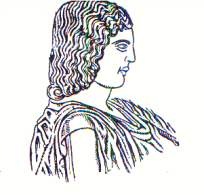 ΓΕΩΠΟΝΙΚΟ  ΠΑΝΕΠΙΣΤΗΜΙΟ  ΑΘΗΝΩΝ                  		Αθήνα, 8.04.2016ΣΧΟΛΗ  ΑΓΡΟΤΙΚΗΣ ΠΑΡΑΓΩΓΗΣ, ΥΠΟΔΟΜΩΝ              		Αριθμ. Πρωτ.: 101& ΠΕΡΙΒΑΛΛΟΝΤΟΣΓΡΑΜΜΑΤΕΙΑ ΚΟΣΜΗΤΕΙΑΣΠληροφορίες: Ειρήνη Τρικοίληe-mail: irini@aua.gr Ταχ. Δ/νση: Ιερά Οδός 75, 11855 Αθήνα           Τηλ./Φαξ: 210 5294622                                                                   		Προς:  Την Ειδική Επταμελή Επιτροπή για μονιμοποίηση στη βαθμίδα του Επίκουρου Καθηγητή με γνωστικό αντικείμενο  «Γεωργικά Μηχανήματα με έμφαση στη Γεωργία Ακριβείας», του Τμήματος Α.Φ.Π.&Γ.Μ. της Σχολής Αγροτικής Παραγωγής Υποδομών & Περιβάλλοντος του Γ.Π.Α.	(Πίνακας Αποδεκτών Α΄)Κοιν.:Πρυτάνεις οικείωνΠανεπιστημίων Κοσμήτορες οικείων ΣχολώνΠρόεδροι οικείων ΤμημάτωνΓραμματεία Τμήματος Α.Φ.Π.&Γ.Μ(Πίνακας Αποδεκτών Β΄)ΘΕΜΑ: «1η Συνεδρίαση Ειδικής Επταμελούς Επιτροπής, για μονιμοποίηση στη βαθμίδα του Επίκουρου Καθηγητή με γνωστικό αντικείμενο «Γεωργικά Μηχανήματα με έμφαση στη Γεωργία Ακριβείας»,, του Τμήματος Αξιοποίησης Φυσικών Πόρων και Γεωργικής Μηχανικής της Σχολής Αγροτικής Παραγωγής, Υποδομών και Περιβάλλοντος του Γεωπονικού Πανεπιστημίου Αθηνών».Αγαπητοί Συνάδελφοι, με βάση: Το από 1460/12.11.2014 αίτημα που υπέβαλε ο κ. Φούντας Σπυρίδων για μονιμοποίηση στη βαθμίδα του Επίκουρου Καθηγητή με γνωστικό αντικείμενο «Γεωργικά Μηχανήματα με έμφαση στη Γεωργία Ακριβείας»Το άρθρο 9, παρ. του Ν.4009/2011, όπως αντικαταστάθηκε από το άρθρο 3, παρ. 4 του Ν. 4076/2012,Την απόφαση της Συγκλήτου του Γ.Π.Α., Συνεδρίαση 489/16.12.2015Το άρθρο 34, παρ.13 του Ν. 4115/2013,Τον ορισμό της Ειδικής Επταμελούς Επιτροπής, όπως αυτή αναφέρεται στο απόσπασμα πρακτικού της 353/11.02.2016 Συνεδρίασης του Τμήματος, η οποία διαβιβάστηκε στην Κοσμητεία από τον Πρόεδρο του Τμήματος με το υπ’ αρ. πρωτ. 168/29.02.2016, έγγραφο του Τμήματος,Την σύμφωνη γνώμη της Κοσμητείας, όπως αυτή αναφέρεται στο απόσπασμα πρακτικού της 3ης/22.03.2016 Συνεδρίασης της Κοσμητείας της Σχολής Αγροτικής Παραγωγής, Υποδομών & Περιβάλλοντος, η οποία διαβιβάστηκε στον Πρόεδρο του Τμήματος από την Κοσμητεία με το υπ. αρ. πρωτ. 82/22.03.2016,έχετε οριστεί μέλος της Ειδικής Επταμελούς Επιτροπής αξιολόγησης της αίτησης του κ. Φούντα Σπυρίδωνα για μονιμοποίηση στη βαθμίδα του Επίκουρου Καθηγητή με γνωστικό αντικείμενο  «Γεωργικά Μηχανήματα με έμφαση στη Γεωργία Ακριβείας», του Τμήματος Αξιοποίησης Φυσικών Πόρων και Γεωργικής Μηχανικής της Σχολής Αγροτικής Παραγωγής, Υποδομών και Περιβάλλοντος του Γεωπονικού Πανεπιστημίου Αθηνών.ΠΡΟΣΚΛΗΣΗΠροσκαλούνται τα τακτικά μέλη της Ειδικής Επταμελούς Επιτροπής σε συνεδρίαση με θέμα τον ορισμό αξιολογητών για μονιμοποίηση στη βαθμίδα του Επίκουρου Καθηγητή με γνωστικό αντικείμενο  «Γεωργικά Μηχανήματα με έμφαση στη Γεωργία Ακριβείας», του Τμήματος Αξιοποίησης Φυσικών Πόρων και Γεωργικής Μηχανικής της Σχολής Αγροτικής Παραγωγής Υποδομών και Περιβάλλοντος του Γεωπονικού Πανεπιστημίου Αθηνών.Η Συνεδρίαση θα πραγματοποιηθεί την Πέμπτη 14.04.2016 και ώρα 12:30 μ.μ με 13:00 μ.μ., στην Αίθουσα Τηλεδιασκέψεων της Βιβλιοθήκης του Γεωπονικού Πανεπιστημίου Αθηνών, Ιερά Οδός 75, 11855 Αθήνα.Τα τακτικά μέλη της Ειδικής Επταμελούς Επιτροπής που δεν θα παρευρεθούν στον ανωτέρω χώρο, θα μπορούν να συνδεθούν διαδικτυακά μέσω του συστήματος epresence.grnet.gr, σύμφωνα με οδηγίες που θα αποσταλούν.ΗΜΕΡΗΣΙΑΣ ΔΙΑΤΑΞΗ Έναρξη ΣυνεδρίασηςΟρισμός Προέδρου και Γραμματέως της Ειδικής Επταμελούς Επιτροπής.Ορισμός ΑξιολογητώνΟ ΚΟΣΜΗΤΟΡΑΣ ΓΕΩΡΓΙΟΣ Ν. ΣΚΑΡΑΚΗΣΚΑΘΗΓΗΤΗΣΠΙΝΑΚΑΣ ΑΠΟΔΕΚΤΩΝ Α΄Πίνακας τακτικών μελών για την μονιμοποίηση στη βαθμίδα του Επίκουρου Καθηγητή στο γνωστικό αντικείμενο «Γεωργικά Μηχανήματα με έμφαση στη Γεωργία Ακριβείας»ΠΙΝΑΚΑΣ ΑΠΟΔΕΚΤΩΝ Β΄Πρυτάνεις ΠανεπιστημίωνΠρύτανης του Γεωπονικού Πανεπιστημίου Αθηνών Πρύτανης του Αριστοτελείου Πανεπιστημίου ΘεσσαλονίκηςΠρύτανης του Πανεπιστημίου ΘεσσαλίαςΚοσμήτορες ΣχολώνΚοσμήτορας της Σχολής Γεωπονίας, Δασολογίας και Φυσικού Περιβάλλοντος του Αριστοτελείου Πανεπιστημίου ΘεσσαλονίκηςΚοσμήτορας της Σχολής Γεωπονικών Επιστημών του Πανεπιστημίου ΘεσσαλίαςΠρόεδροι ΤμημάτωνΠρόεδρος του Τμήματος Αξιοποίησης Φυσικών Πόρων & Γεωργικής Μηχανικής του Γεωπονικού Πανεπιστημίου ΑθηνώνΠρόεδρο του Τμήματος Επιστήμης Φυτικής Παραγωγής του Γεωπονικού Πανεπιστημίου ΑθηνώνΠρόεδρος του Τμήματος Αγροτικής Οικονομίας & Ανάπτυξης του Γεωπονικού Πανεπιστημίου ΑθηνώνΠρόεδρος του Τμήματος Γεωπονίας του Αριστοτελείου Πανεπιστημίου ΘεσσαλονίκηςΠρόεδρο του Τμήματος Γεωπονίας Φυτικής Παραγωγής & Αγροτικού Περιβάλλοντος του Πανεπιστημίου ΘεσσαλίαςΠίνακας μελών ΕΙΔΙΚΗΣ ΕΠΤΑΜΕΛΟΥΣ ΕΠΙΤΡΟΠΗΣ ΜΟΝΙΜΟΠΟΙΗΣΗΣ ΣΤΟ ΓΝΩΣΤΙΚΟ ΑΝΤΙΚΕΙΜΕΝΟ"ΓΕΩΡΓΙΚΑ ΜΗΧΑΝΗΜΑΤΑ ΜΕ ΕΜΦΑΣΗ ΣΤΗ ΓΕΩΡΓΙΑ ΑΚΡΙΒΕΙΑΣ"Πίνακας μελών ΕΙΔΙΚΗΣ ΕΠΤΑΜΕΛΟΥΣ ΕΠΙΤΡΟΠΗΣ ΜΟΝΙΜΟΠΟΙΗΣΗΣ ΣΤΟ ΓΝΩΣΤΙΚΟ ΑΝΤΙΚΕΙΜΕΝΟ"ΓΕΩΡΓΙΚΑ ΜΗΧΑΝΗΜΑΤΑ ΜΕ ΕΜΦΑΣΗ ΣΤΗ ΓΕΩΡΓΙΑ ΑΚΡΙΒΕΙΑΣ"Πίνακας μελών ΕΙΔΙΚΗΣ ΕΠΤΑΜΕΛΟΥΣ ΕΠΙΤΡΟΠΗΣ ΜΟΝΙΜΟΠΟΙΗΣΗΣ ΣΤΟ ΓΝΩΣΤΙΚΟ ΑΝΤΙΚΕΙΜΕΝΟ"ΓΕΩΡΓΙΚΑ ΜΗΧΑΝΗΜΑΤΑ ΜΕ ΕΜΦΑΣΗ ΣΤΗ ΓΕΩΡΓΙΑ ΑΚΡΙΒΕΙΑΣ"Πίνακας μελών ΕΙΔΙΚΗΣ ΕΠΤΑΜΕΛΟΥΣ ΕΠΙΤΡΟΠΗΣ ΜΟΝΙΜΟΠΟΙΗΣΗΣ ΣΤΟ ΓΝΩΣΤΙΚΟ ΑΝΤΙΚΕΙΜΕΝΟ"ΓΕΩΡΓΙΚΑ ΜΗΧΑΝΗΜΑΤΑ ΜΕ ΕΜΦΑΣΗ ΣΤΗ ΓΕΩΡΓΙΑ ΑΚΡΙΒΕΙΑΣ"Πίνακας μελών ΕΙΔΙΚΗΣ ΕΠΤΑΜΕΛΟΥΣ ΕΠΙΤΡΟΠΗΣ ΜΟΝΙΜΟΠΟΙΗΣΗΣ ΣΤΟ ΓΝΩΣΤΙΚΟ ΑΝΤΙΚΕΙΜΕΝΟ"ΓΕΩΡΓΙΚΑ ΜΗΧΑΝΗΜΑΤΑ ΜΕ ΕΜΦΑΣΗ ΣΤΗ ΓΕΩΡΓΙΑ ΑΚΡΙΒΕΙΑΣ"Πίνακας μελών ΕΙΔΙΚΗΣ ΕΠΤΑΜΕΛΟΥΣ ΕΠΙΤΡΟΠΗΣ ΜΟΝΙΜΟΠΟΙΗΣΗΣ ΣΤΟ ΓΝΩΣΤΙΚΟ ΑΝΤΙΚΕΙΜΕΝΟ"ΓΕΩΡΓΙΚΑ ΜΗΧΑΝΗΜΑΤΑ ΜΕ ΕΜΦΑΣΗ ΣΤΗ ΓΕΩΡΓΙΑ ΑΚΡΙΒΕΙΑΣ"Πίνακας μελών ΕΙΔΙΚΗΣ ΕΠΤΑΜΕΛΟΥΣ ΕΠΙΤΡΟΠΗΣ ΜΟΝΙΜΟΠΟΙΗΣΗΣ ΣΤΟ ΓΝΩΣΤΙΚΟ ΑΝΤΙΚΕΙΜΕΝΟ"ΓΕΩΡΓΙΚΑ ΜΗΧΑΝΗΜΑΤΑ ΜΕ ΕΜΦΑΣΗ ΣΤΗ ΓΕΩΡΓΙΑ ΑΚΡΙΒΕΙΑΣ"Πίνακας μελών ΕΙΔΙΚΗΣ ΕΠΤΑΜΕΛΟΥΣ ΕΠΙΤΡΟΠΗΣ ΜΟΝΙΜΟΠΟΙΗΣΗΣ ΣΤΟ ΓΝΩΣΤΙΚΟ ΑΝΤΙΚΕΙΜΕΝΟ"ΓΕΩΡΓΙΚΑ ΜΗΧΑΝΗΜΑΤΑ ΜΕ ΕΜΦΑΣΗ ΣΤΗ ΓΕΩΡΓΙΑ ΑΚΡΙΒΕΙΑΣ"Πίνακας μελών ΕΙΔΙΚΗΣ ΕΠΤΑΜΕΛΟΥΣ ΕΠΙΤΡΟΠΗΣ ΜΟΝΙΜΟΠΟΙΗΣΗΣ ΣΤΟ ΓΝΩΣΤΙΚΟ ΑΝΤΙΚΕΙΜΕΝΟ"ΓΕΩΡΓΙΚΑ ΜΗΧΑΝΗΜΑΤΑ ΜΕ ΕΜΦΑΣΗ ΣΤΗ ΓΕΩΡΓΙΑ ΑΚΡΙΒΕΙΑΣ"Πίνακας μελών ΕΙΔΙΚΗΣ ΕΠΤΑΜΕΛΟΥΣ ΕΠΙΤΡΟΠΗΣ ΜΟΝΙΜΟΠΟΙΗΣΗΣ ΣΤΟ ΓΝΩΣΤΙΚΟ ΑΝΤΙΚΕΙΜΕΝΟ"ΓΕΩΡΓΙΚΑ ΜΗΧΑΝΗΜΑΤΑ ΜΕ ΕΜΦΑΣΗ ΣΤΗ ΓΕΩΡΓΙΑ ΑΚΡΙΒΕΙΑΣ"Πίνακας μελών ΕΙΔΙΚΗΣ ΕΠΤΑΜΕΛΟΥΣ ΕΠΙΤΡΟΠΗΣ ΜΟΝΙΜΟΠΟΙΗΣΗΣ ΣΤΟ ΓΝΩΣΤΙΚΟ ΑΝΤΙΚΕΙΜΕΝΟ"ΓΕΩΡΓΙΚΑ ΜΗΧΑΝΗΜΑΤΑ ΜΕ ΕΜΦΑΣΗ ΣΤΗ ΓΕΩΡΓΙΑ ΑΚΡΙΒΕΙΑΣ"Πίνακας μελών ΕΙΔΙΚΗΣ ΕΠΤΑΜΕΛΟΥΣ ΕΠΙΤΡΟΠΗΣ ΜΟΝΙΜΟΠΟΙΗΣΗΣ ΣΤΟ ΓΝΩΣΤΙΚΟ ΑΝΤΙΚΕΙΜΕΝΟ"ΓΕΩΡΓΙΚΑ ΜΗΧΑΝΗΜΑΤΑ ΜΕ ΕΜΦΑΣΗ ΣΤΗ ΓΕΩΡΓΙΑ ΑΚΡΙΒΕΙΑΣ"Πίνακας μελών ΕΙΔΙΚΗΣ ΕΠΤΑΜΕΛΟΥΣ ΕΠΙΤΡΟΠΗΣ ΜΟΝΙΜΟΠΟΙΗΣΗΣ ΣΤΟ ΓΝΩΣΤΙΚΟ ΑΝΤΙΚΕΙΜΕΝΟ"ΓΕΩΡΓΙΚΑ ΜΗΧΑΝΗΜΑΤΑ ΜΕ ΕΜΦΑΣΗ ΣΤΗ ΓΕΩΡΓΙΑ ΑΚΡΙΒΕΙΑΣ"Πίνακας μελών ΕΙΔΙΚΗΣ ΕΠΤΑΜΕΛΟΥΣ ΕΠΙΤΡΟΠΗΣ ΜΟΝΙΜΟΠΟΙΗΣΗΣ ΣΤΟ ΓΝΩΣΤΙΚΟ ΑΝΤΙΚΕΙΜΕΝΟ"ΓΕΩΡΓΙΚΑ ΜΗΧΑΝΗΜΑΤΑ ΜΕ ΕΜΦΑΣΗ ΣΤΗ ΓΕΩΡΓΙΑ ΑΚΡΙΒΕΙΑΣ"Πίνακας μελών ΕΙΔΙΚΗΣ ΕΠΤΑΜΕΛΟΥΣ ΕΠΙΤΡΟΠΗΣ ΜΟΝΙΜΟΠΟΙΗΣΗΣ ΣΤΟ ΓΝΩΣΤΙΚΟ ΑΝΤΙΚΕΙΜΕΝΟ"ΓΕΩΡΓΙΚΑ ΜΗΧΑΝΗΜΑΤΑ ΜΕ ΕΜΦΑΣΗ ΣΤΗ ΓΕΩΡΓΙΑ ΑΚΡΙΒΕΙΑΣ"Πίνακας μελών ΕΙΔΙΚΗΣ ΕΠΤΑΜΕΛΟΥΣ ΕΠΙΤΡΟΠΗΣ ΜΟΝΙΜΟΠΟΙΗΣΗΣ ΣΤΟ ΓΝΩΣΤΙΚΟ ΑΝΤΙΚΕΙΜΕΝΟ"ΓΕΩΡΓΙΚΑ ΜΗΧΑΝΗΜΑΤΑ ΜΕ ΕΜΦΑΣΗ ΣΤΗ ΓΕΩΡΓΙΑ ΑΚΡΙΒΕΙΑΣ"Πίνακας μελών ΕΙΔΙΚΗΣ ΕΠΤΑΜΕΛΟΥΣ ΕΠΙΤΡΟΠΗΣ ΜΟΝΙΜΟΠΟΙΗΣΗΣ ΣΤΟ ΓΝΩΣΤΙΚΟ ΑΝΤΙΚΕΙΜΕΝΟ"ΓΕΩΡΓΙΚΑ ΜΗΧΑΝΗΜΑΤΑ ΜΕ ΕΜΦΑΣΗ ΣΤΗ ΓΕΩΡΓΙΑ ΑΚΡΙΒΕΙΑΣ"Πίνακας μελών ΕΙΔΙΚΗΣ ΕΠΤΑΜΕΛΟΥΣ ΕΠΙΤΡΟΠΗΣ ΜΟΝΙΜΟΠΟΙΗΣΗΣ ΣΤΟ ΓΝΩΣΤΙΚΟ ΑΝΤΙΚΕΙΜΕΝΟ"ΓΕΩΡΓΙΚΑ ΜΗΧΑΝΗΜΑΤΑ ΜΕ ΕΜΦΑΣΗ ΣΤΗ ΓΕΩΡΓΙΑ ΑΚΡΙΒΕΙΑΣ"Πίνακας μελών ΕΙΔΙΚΗΣ ΕΠΤΑΜΕΛΟΥΣ ΕΠΙΤΡΟΠΗΣ ΜΟΝΙΜΟΠΟΙΗΣΗΣ ΣΤΟ ΓΝΩΣΤΙΚΟ ΑΝΤΙΚΕΙΜΕΝΟ"ΓΕΩΡΓΙΚΑ ΜΗΧΑΝΗΜΑΤΑ ΜΕ ΕΜΦΑΣΗ ΣΤΗ ΓΕΩΡΓΙΑ ΑΚΡΙΒΕΙΑΣ"Πίνακας μελών ΕΙΔΙΚΗΣ ΕΠΤΑΜΕΛΟΥΣ ΕΠΙΤΡΟΠΗΣ ΜΟΝΙΜΟΠΟΙΗΣΗΣ ΣΤΟ ΓΝΩΣΤΙΚΟ ΑΝΤΙΚΕΙΜΕΝΟ"ΓΕΩΡΓΙΚΑ ΜΗΧΑΝΗΜΑΤΑ ΜΕ ΕΜΦΑΣΗ ΣΤΗ ΓΕΩΡΓΙΑ ΑΚΡΙΒΕΙΑΣ"Πίνακας μελών ΕΙΔΙΚΗΣ ΕΠΤΑΜΕΛΟΥΣ ΕΠΙΤΡΟΠΗΣ ΜΟΝΙΜΟΠΟΙΗΣΗΣ ΣΤΟ ΓΝΩΣΤΙΚΟ ΑΝΤΙΚΕΙΜΕΝΟ"ΓΕΩΡΓΙΚΑ ΜΗΧΑΝΗΜΑΤΑ ΜΕ ΕΜΦΑΣΗ ΣΤΗ ΓΕΩΡΓΙΑ ΑΚΡΙΒΕΙΑΣ"Πίνακας μελών ΕΙΔΙΚΗΣ ΕΠΤΑΜΕΛΟΥΣ ΕΠΙΤΡΟΠΗΣ ΜΟΝΙΜΟΠΟΙΗΣΗΣ ΣΤΟ ΓΝΩΣΤΙΚΟ ΑΝΤΙΚΕΙΜΕΝΟ"ΓΕΩΡΓΙΚΑ ΜΗΧΑΝΗΜΑΤΑ ΜΕ ΕΜΦΑΣΗ ΣΤΗ ΓΕΩΡΓΙΑ ΑΚΡΙΒΕΙΑΣ"Πίνακας μελών ΕΙΔΙΚΗΣ ΕΠΤΑΜΕΛΟΥΣ ΕΠΙΤΡΟΠΗΣ ΜΟΝΙΜΟΠΟΙΗΣΗΣ ΣΤΟ ΓΝΩΣΤΙΚΟ ΑΝΤΙΚΕΙΜΕΝΟ"ΓΕΩΡΓΙΚΑ ΜΗΧΑΝΗΜΑΤΑ ΜΕ ΕΜΦΑΣΗ ΣΤΗ ΓΕΩΡΓΙΑ ΑΚΡΙΒΕΙΑΣ"Πίνακας μελών ΕΙΔΙΚΗΣ ΕΠΤΑΜΕΛΟΥΣ ΕΠΙΤΡΟΠΗΣ ΜΟΝΙΜΟΠΟΙΗΣΗΣ ΣΤΟ ΓΝΩΣΤΙΚΟ ΑΝΤΙΚΕΙΜΕΝΟ"ΓΕΩΡΓΙΚΑ ΜΗΧΑΝΗΜΑΤΑ ΜΕ ΕΜΦΑΣΗ ΣΤΗ ΓΕΩΡΓΙΑ ΑΚΡΙΒΕΙΑΣ"Πίνακας μελών ΕΙΔΙΚΗΣ ΕΠΤΑΜΕΛΟΥΣ ΕΠΙΤΡΟΠΗΣ ΜΟΝΙΜΟΠΟΙΗΣΗΣ ΣΤΟ ΓΝΩΣΤΙΚΟ ΑΝΤΙΚΕΙΜΕΝΟ"ΓΕΩΡΓΙΚΑ ΜΗΧΑΝΗΜΑΤΑ ΜΕ ΕΜΦΑΣΗ ΣΤΗ ΓΕΩΡΓΙΑ ΑΚΡΙΒΕΙΑΣ"Πίνακας μελών ΕΙΔΙΚΗΣ ΕΠΤΑΜΕΛΟΥΣ ΕΠΙΤΡΟΠΗΣ ΜΟΝΙΜΟΠΟΙΗΣΗΣ ΣΤΟ ΓΝΩΣΤΙΚΟ ΑΝΤΙΚΕΙΜΕΝΟ"ΓΕΩΡΓΙΚΑ ΜΗΧΑΝΗΜΑΤΑ ΜΕ ΕΜΦΑΣΗ ΣΤΗ ΓΕΩΡΓΙΑ ΑΚΡΙΒΕΙΑΣ"Πίνακας μελών ΕΙΔΙΚΗΣ ΕΠΤΑΜΕΛΟΥΣ ΕΠΙΤΡΟΠΗΣ ΜΟΝΙΜΟΠΟΙΗΣΗΣ ΣΤΟ ΓΝΩΣΤΙΚΟ ΑΝΤΙΚΕΙΜΕΝΟ"ΓΕΩΡΓΙΚΑ ΜΗΧΑΝΗΜΑΤΑ ΜΕ ΕΜΦΑΣΗ ΣΤΗ ΓΕΩΡΓΙΑ ΑΚΡΙΒΕΙΑΣ"Πίνακας μελών ΕΙΔΙΚΗΣ ΕΠΤΑΜΕΛΟΥΣ ΕΠΙΤΡΟΠΗΣ ΜΟΝΙΜΟΠΟΙΗΣΗΣ ΣΤΟ ΓΝΩΣΤΙΚΟ ΑΝΤΙΚΕΙΜΕΝΟ"ΓΕΩΡΓΙΚΑ ΜΗΧΑΝΗΜΑΤΑ ΜΕ ΕΜΦΑΣΗ ΣΤΗ ΓΕΩΡΓΙΑ ΑΚΡΙΒΕΙΑΣ"Πίνακας μελών ΕΙΔΙΚΗΣ ΕΠΤΑΜΕΛΟΥΣ ΕΠΙΤΡΟΠΗΣ ΜΟΝΙΜΟΠΟΙΗΣΗΣ ΣΤΟ ΓΝΩΣΤΙΚΟ ΑΝΤΙΚΕΙΜΕΝΟ"ΓΕΩΡΓΙΚΑ ΜΗΧΑΝΗΜΑΤΑ ΜΕ ΕΜΦΑΣΗ ΣΤΗ ΓΕΩΡΓΙΑ ΑΚΡΙΒΕΙΑΣ"Πίνακας μελών ΕΙΔΙΚΗΣ ΕΠΤΑΜΕΛΟΥΣ ΕΠΙΤΡΟΠΗΣ ΜΟΝΙΜΟΠΟΙΗΣΗΣ ΣΤΟ ΓΝΩΣΤΙΚΟ ΑΝΤΙΚΕΙΜΕΝΟ"ΓΕΩΡΓΙΚΑ ΜΗΧΑΝΗΜΑΤΑ ΜΕ ΕΜΦΑΣΗ ΣΤΗ ΓΕΩΡΓΙΑ ΑΚΡΙΒΕΙΑΣ"Πίνακας μελών ΕΙΔΙΚΗΣ ΕΠΤΑΜΕΛΟΥΣ ΕΠΙΤΡΟΠΗΣ ΜΟΝΙΜΟΠΟΙΗΣΗΣ ΣΤΟ ΓΝΩΣΤΙΚΟ ΑΝΤΙΚΕΙΜΕΝΟ"ΓΕΩΡΓΙΚΑ ΜΗΧΑΝΗΜΑΤΑ ΜΕ ΕΜΦΑΣΗ ΣΤΗ ΓΕΩΡΓΙΑ ΑΚΡΙΒΕΙΑΣ"Πίνακας μελών ΕΙΔΙΚΗΣ ΕΠΤΑΜΕΛΟΥΣ ΕΠΙΤΡΟΠΗΣ ΜΟΝΙΜΟΠΟΙΗΣΗΣ ΣΤΟ ΓΝΩΣΤΙΚΟ ΑΝΤΙΚΕΙΜΕΝΟ"ΓΕΩΡΓΙΚΑ ΜΗΧΑΝΗΜΑΤΑ ΜΕ ΕΜΦΑΣΗ ΣΤΗ ΓΕΩΡΓΙΑ ΑΚΡΙΒΕΙΑΣ"Πίνακας μελών ΕΙΔΙΚΗΣ ΕΠΤΑΜΕΛΟΥΣ ΕΠΙΤΡΟΠΗΣ ΜΟΝΙΜΟΠΟΙΗΣΗΣ ΣΤΟ ΓΝΩΣΤΙΚΟ ΑΝΤΙΚΕΙΜΕΝΟ"ΓΕΩΡΓΙΚΑ ΜΗΧΑΝΗΜΑΤΑ ΜΕ ΕΜΦΑΣΗ ΣΤΗ ΓΕΩΡΓΙΑ ΑΚΡΙΒΕΙΑΣ"Πίνακας μελών ΕΙΔΙΚΗΣ ΕΠΤΑΜΕΛΟΥΣ ΕΠΙΤΡΟΠΗΣ ΜΟΝΙΜΟΠΟΙΗΣΗΣ ΣΤΟ ΓΝΩΣΤΙΚΟ ΑΝΤΙΚΕΙΜΕΝΟ"ΓΕΩΡΓΙΚΑ ΜΗΧΑΝΗΜΑΤΑ ΜΕ ΕΜΦΑΣΗ ΣΤΗ ΓΕΩΡΓΙΑ ΑΚΡΙΒΕΙΑΣ"Πίνακας μελών ΕΙΔΙΚΗΣ ΕΠΤΑΜΕΛΟΥΣ ΕΠΙΤΡΟΠΗΣ ΜΟΝΙΜΟΠΟΙΗΣΗΣ ΣΤΟ ΓΝΩΣΤΙΚΟ ΑΝΤΙΚΕΙΜΕΝΟ"ΓΕΩΡΓΙΚΑ ΜΗΧΑΝΗΜΑΤΑ ΜΕ ΕΜΦΑΣΗ ΣΤΗ ΓΕΩΡΓΙΑ ΑΚΡΙΒΕΙΑΣ"Πίνακας μελών ΕΙΔΙΚΗΣ ΕΠΤΑΜΕΛΟΥΣ ΕΠΙΤΡΟΠΗΣ ΜΟΝΙΜΟΠΟΙΗΣΗΣ ΣΤΟ ΓΝΩΣΤΙΚΟ ΑΝΤΙΚΕΙΜΕΝΟ"ΓΕΩΡΓΙΚΑ ΜΗΧΑΝΗΜΑΤΑ ΜΕ ΕΜΦΑΣΗ ΣΤΗ ΓΕΩΡΓΙΑ ΑΚΡΙΒΕΙΑΣ"Πίνακας μελών ΕΙΔΙΚΗΣ ΕΠΤΑΜΕΛΟΥΣ ΕΠΙΤΡΟΠΗΣ ΜΟΝΙΜΟΠΟΙΗΣΗΣ ΣΤΟ ΓΝΩΣΤΙΚΟ ΑΝΤΙΚΕΙΜΕΝΟ"ΓΕΩΡΓΙΚΑ ΜΗΧΑΝΗΜΑΤΑ ΜΕ ΕΜΦΑΣΗ ΣΤΗ ΓΕΩΡΓΙΑ ΑΚΡΙΒΕΙΑΣ"Πίνακας μελών ΕΙΔΙΚΗΣ ΕΠΤΑΜΕΛΟΥΣ ΕΠΙΤΡΟΠΗΣ ΜΟΝΙΜΟΠΟΙΗΣΗΣ ΣΤΟ ΓΝΩΣΤΙΚΟ ΑΝΤΙΚΕΙΜΕΝΟ"ΓΕΩΡΓΙΚΑ ΜΗΧΑΝΗΜΑΤΑ ΜΕ ΕΜΦΑΣΗ ΣΤΗ ΓΕΩΡΓΙΑ ΑΚΡΙΒΕΙΑΣ"Πίνακας μελών ΕΙΔΙΚΗΣ ΕΠΤΑΜΕΛΟΥΣ ΕΠΙΤΡΟΠΗΣ ΜΟΝΙΜΟΠΟΙΗΣΗΣ ΣΤΟ ΓΝΩΣΤΙΚΟ ΑΝΤΙΚΕΙΜΕΝΟ"ΓΕΩΡΓΙΚΑ ΜΗΧΑΝΗΜΑΤΑ ΜΕ ΕΜΦΑΣΗ ΣΤΗ ΓΕΩΡΓΙΑ ΑΚΡΙΒΕΙΑΣ"Πίνακας μελών ΕΙΔΙΚΗΣ ΕΠΤΑΜΕΛΟΥΣ ΕΠΙΤΡΟΠΗΣ ΜΟΝΙΜΟΠΟΙΗΣΗΣ ΣΤΟ ΓΝΩΣΤΙΚΟ ΑΝΤΙΚΕΙΜΕΝΟ"ΓΕΩΡΓΙΚΑ ΜΗΧΑΝΗΜΑΤΑ ΜΕ ΕΜΦΑΣΗ ΣΤΗ ΓΕΩΡΓΙΑ ΑΚΡΙΒΕΙΑΣ"Πίνακας μελών ΕΙΔΙΚΗΣ ΕΠΤΑΜΕΛΟΥΣ ΕΠΙΤΡΟΠΗΣ ΜΟΝΙΜΟΠΟΙΗΣΗΣ ΣΤΟ ΓΝΩΣΤΙΚΟ ΑΝΤΙΚΕΙΜΕΝΟ"ΓΕΩΡΓΙΚΑ ΜΗΧΑΝΗΜΑΤΑ ΜΕ ΕΜΦΑΣΗ ΣΤΗ ΓΕΩΡΓΙΑ ΑΚΡΙΒΕΙΑΣ"Πίνακας μελών ΕΙΔΙΚΗΣ ΕΠΤΑΜΕΛΟΥΣ ΕΠΙΤΡΟΠΗΣ ΜΟΝΙΜΟΠΟΙΗΣΗΣ ΣΤΟ ΓΝΩΣΤΙΚΟ ΑΝΤΙΚΕΙΜΕΝΟ"ΓΕΩΡΓΙΚΑ ΜΗΧΑΝΗΜΑΤΑ ΜΕ ΕΜΦΑΣΗ ΣΤΗ ΓΕΩΡΓΙΑ ΑΚΡΙΒΕΙΑΣ"Πίνακας μελών ΕΙΔΙΚΗΣ ΕΠΤΑΜΕΛΟΥΣ ΕΠΙΤΡΟΠΗΣ ΜΟΝΙΜΟΠΟΙΗΣΗΣ ΣΤΟ ΓΝΩΣΤΙΚΟ ΑΝΤΙΚΕΙΜΕΝΟ"ΓΕΩΡΓΙΚΑ ΜΗΧΑΝΗΜΑΤΑ ΜΕ ΕΜΦΑΣΗ ΣΤΗ ΓΕΩΡΓΙΑ ΑΚΡΙΒΕΙΑΣ"Πίνακας μελών ΕΙΔΙΚΗΣ ΕΠΤΑΜΕΛΟΥΣ ΕΠΙΤΡΟΠΗΣ ΜΟΝΙΜΟΠΟΙΗΣΗΣ ΣΤΟ ΓΝΩΣΤΙΚΟ ΑΝΤΙΚΕΙΜΕΝΟ"ΓΕΩΡΓΙΚΑ ΜΗΧΑΝΗΜΑΤΑ ΜΕ ΕΜΦΑΣΗ ΣΤΗ ΓΕΩΡΓΙΑ ΑΚΡΙΒΕΙΑΣ"Πίνακας μελών ΕΙΔΙΚΗΣ ΕΠΤΑΜΕΛΟΥΣ ΕΠΙΤΡΟΠΗΣ ΜΟΝΙΜΟΠΟΙΗΣΗΣ ΣΤΟ ΓΝΩΣΤΙΚΟ ΑΝΤΙΚΕΙΜΕΝΟ"ΓΕΩΡΓΙΚΑ ΜΗΧΑΝΗΜΑΤΑ ΜΕ ΕΜΦΑΣΗ ΣΤΗ ΓΕΩΡΓΙΑ ΑΚΡΙΒΕΙΑΣ"TAKTIKA ΜΕΛΗTAKTIKA ΜΕΛΗTAKTIKA ΜΕΛΗTAKTIKA ΜΕΛΗTAKTIKA ΜΕΛΗTAKTIKA ΜΕΛΗTAKTIKA ΜΕΛΗTAKTIKA ΜΕΛΗTAKTIKA ΜΕΛΗTAKTIKA ΜΕΛΗTAKTIKA ΜΕΛΗTAKTIKA ΜΕΛΗTAKTIKA ΜΕΛΗTAKTIKA ΜΕΛΗTAKTIKA ΜΕΛΗTAKTIKA ΜΕΛΗTAKTIKA ΜΕΛΗTAKTIKA ΜΕΛΗTAKTIKA ΜΕΛΗTAKTIKA ΜΕΛΗTAKTIKA ΜΕΛΗTAKTIKA ΜΕΛΗTAKTIKA ΜΕΛΗTAKTIKA ΜΕΛΗTAKTIKA ΜΕΛΗTAKTIKA ΜΕΛΗTAKTIKA ΜΕΛΗTAKTIKA ΜΕΛΗTAKTIKA ΜΕΛΗTAKTIKA ΜΕΛΗTAKTIKA ΜΕΛΗTAKTIKA ΜΕΛΗTAKTIKA ΜΕΛΗTAKTIKA ΜΕΛΗTAKTIKA ΜΕΛΗTAKTIKA ΜΕΛΗTAKTIKA ΜΕΛΗTAKTIKA ΜΕΛΗTAKTIKA ΜΕΛΗTAKTIKA ΜΕΛΗTAKTIKA ΜΕΛΗTAKTIKA ΜΕΛΗTAKTIKA ΜΕΛΗTAKTIKA ΜΕΛΗTAKTIKA ΜΕΛΗΑ/ΑΕπώνυμοΕπώνυμοΕπώνυμοΕπώνυμοΌνομαΌνομαΌνομαΌνομαΌνομαΠροφίλΠροφίλΠροφίλΠροφίλΠροφίλΒαθμίδαΒαθμίδαΒαθμίδαΒαθμίδαΒαθμίδαΑΕΙΑΕΙΑΕΙΑΕΙΑΕΙΣχολήΣχολήΣχολήΣχολήΤμήμαΤμήμαΤμήμαΤμήμαΓνωστικό ΑντικείμενοΓνωστικό ΑντικείμενοΓνωστικό ΑντικείμενοΓνωστικό ΑντικείμενοΒιογραφικό ΣημείωμαΒιογραφικό ΣημείωμαΒιογραφικό ΣημείωμαΒιογραφικό ΣημείωμαΦΕΚΕπικοινωνία, E-mail, ΤηλΕπικοινωνία, E-mail, ΤηλΕπικοινωνία, E-mail, ΤηλΕΣΩΤΕΡΙΚΑ ΜΕΛΗΕΣΩΤΕΡΙΚΑ ΜΕΛΗΕΣΩΤΕΡΙΚΑ ΜΕΛΗΕΣΩΤΕΡΙΚΑ ΜΕΛΗΕΣΩΤΕΡΙΚΑ ΜΕΛΗΕΣΩΤΕΡΙΚΑ ΜΕΛΗΕΣΩΤΕΡΙΚΑ ΜΕΛΗΕΣΩΤΕΡΙΚΑ ΜΕΛΗΕΣΩΤΕΡΙΚΑ ΜΕΛΗΕΣΩΤΕΡΙΚΑ ΜΕΛΗΕΣΩΤΕΡΙΚΑ ΜΕΛΗΕΣΩΤΕΡΙΚΑ ΜΕΛΗΕΣΩΤΕΡΙΚΑ ΜΕΛΗΕΣΩΤΕΡΙΚΑ ΜΕΛΗΕΣΩΤΕΡΙΚΑ ΜΕΛΗΕΣΩΤΕΡΙΚΑ ΜΕΛΗΕΣΩΤΕΡΙΚΑ ΜΕΛΗΕΣΩΤΕΡΙΚΑ ΜΕΛΗΕΣΩΤΕΡΙΚΑ ΜΕΛΗΕΣΩΤΕΡΙΚΑ ΜΕΛΗΕΣΩΤΕΡΙΚΑ ΜΕΛΗΕΣΩΤΕΡΙΚΑ ΜΕΛΗΕΣΩΤΕΡΙΚΑ ΜΕΛΗΕΣΩΤΕΡΙΚΑ ΜΕΛΗΕΣΩΤΕΡΙΚΑ ΜΕΛΗΕΣΩΤΕΡΙΚΑ ΜΕΛΗΕΣΩΤΕΡΙΚΑ ΜΕΛΗΕΣΩΤΕΡΙΚΑ ΜΕΛΗΕΣΩΤΕΡΙΚΑ ΜΕΛΗΕΣΩΤΕΡΙΚΑ ΜΕΛΗΕΣΩΤΕΡΙΚΑ ΜΕΛΗΕΣΩΤΕΡΙΚΑ ΜΕΛΗΕΣΩΤΕΡΙΚΑ ΜΕΛΗΕΣΩΤΕΡΙΚΑ ΜΕΛΗΕΣΩΤΕΡΙΚΑ ΜΕΛΗΕΣΩΤΕΡΙΚΑ ΜΕΛΗΕΣΩΤΕΡΙΚΑ ΜΕΛΗΕΣΩΤΕΡΙΚΑ ΜΕΛΗΕΣΩΤΕΡΙΚΑ ΜΕΛΗΕΣΩΤΕΡΙΚΑ ΜΕΛΗΕΣΩΤΕΡΙΚΑ ΜΕΛΗΕΣΩΤΕΡΙΚΑ ΜΕΛΗΕΣΩΤΕΡΙΚΑ ΜΕΛΗΕΣΩΤΕΡΙΚΑ ΜΕΛΗ1ΓΕΩΡΓΙΟΣΓΕΩΡΓΙΟΣΓΕΩΡΓΙΟΣΓΕΩΡΓΙΟΣΠΑΠΑΔΑΚΗΣΠΑΠΑΔΑΚΗΣΠΑΠΑΔΑΚΗΣΠΑΠΑΔΑΚΗΣΠΑΠΑΔΑΚΗΣΚαθηγητής ΗμεδαπήςΚαθηγητής ΗμεδαπήςΚαθηγητής ΗμεδαπήςΚαθηγητής ΗμεδαπήςΚαθηγητής ΗμεδαπήςΚαθηγητήςΚαθηγητήςΚαθηγητήςΚαθηγητήςΚαθηγητήςΓΕΩΠΟΝΙΚΟ ΠΑΝΕΠΙΣΤΗΜΙΟ ΑΘΗΝΩΝΓΕΩΠΟΝΙΚΟ ΠΑΝΕΠΙΣΤΗΜΙΟ ΑΘΗΝΩΝΓΕΩΠΟΝΙΚΟ ΠΑΝΕΠΙΣΤΗΜΙΟ ΑΘΗΝΩΝΓΕΩΠΟΝΙΚΟ ΠΑΝΕΠΙΣΤΗΜΙΟ ΑΘΗΝΩΝΓΕΩΠΟΝΙΚΟ ΠΑΝΕΠΙΣΤΗΜΙΟ ΑΘΗΝΩΝΑΓΡΟΤΙΚΗΣ ΠΑΡΑΓΩΓΗΣ ΥΠΟΔΟΜΩΝ ΚΑΙ ΠΕΡΙΒΑΛΛΟΝΤΟΣΑΓΡΟΤΙΚΗΣ ΠΑΡΑΓΩΓΗΣ ΥΠΟΔΟΜΩΝ ΚΑΙ ΠΕΡΙΒΑΛΛΟΝΤΟΣΑΓΡΟΤΙΚΗΣ ΠΑΡΑΓΩΓΗΣ ΥΠΟΔΟΜΩΝ ΚΑΙ ΠΕΡΙΒΑΛΛΟΝΤΟΣΑΓΡΟΤΙΚΗΣ ΠΑΡΑΓΩΓΗΣ ΥΠΟΔΟΜΩΝ ΚΑΙ ΠΕΡΙΒΑΛΛΟΝΤΟΣΑΞΙΟΠΟΙΗΣΗΣ ΦΥΣΙΚΩΝ ΠΟΡΩΝ ΚΑΙ ΓΕΩΡΓΙΚΗΣ ΜΗΧΑΝΙΚΗΣΑΞΙΟΠΟΙΗΣΗΣ ΦΥΣΙΚΩΝ ΠΟΡΩΝ ΚΑΙ ΓΕΩΡΓΙΚΗΣ ΜΗΧΑΝΙΚΗΣΑΞΙΟΠΟΙΗΣΗΣ ΦΥΣΙΚΩΝ ΠΟΡΩΝ ΚΑΙ ΓΕΩΡΓΙΚΗΣ ΜΗΧΑΝΙΚΗΣΑΞΙΟΠΟΙΗΣΗΣ ΦΥΣΙΚΩΝ ΠΟΡΩΝ ΚΑΙ ΓΕΩΡΓΙΚΗΣ ΜΗΧΑΝΙΚΗΣΑΝΑΝΕΩΣΙΜΕΣ ΠΗΓΕΣ ΕΝΕΡΓΕΙΑΣ: ΜΗΧΑΝΟΛΟΓΙΚΟΣ ΕΞΟΠΛΙΣΜΟΣ ΚΑΙ ΓΕΩΡΓΙΚΕΣ ΕΦΑΡΜΟΓΕΣΑΝΑΝΕΩΣΙΜΕΣ ΠΗΓΕΣ ΕΝΕΡΓΕΙΑΣ: ΜΗΧΑΝΟΛΟΓΙΚΟΣ ΕΞΟΠΛΙΣΜΟΣ ΚΑΙ ΓΕΩΡΓΙΚΕΣ ΕΦΑΡΜΟΓΕΣΑΝΑΝΕΩΣΙΜΕΣ ΠΗΓΕΣ ΕΝΕΡΓΕΙΑΣ: ΜΗΧΑΝΟΛΟΓΙΚΟΣ ΕΞΟΠΛΙΣΜΟΣ ΚΑΙ ΓΕΩΡΓΙΚΕΣ ΕΦΑΡΜΟΓΕΣΑΝΑΝΕΩΣΙΜΕΣ ΠΗΓΕΣ ΕΝΕΡΓΕΙΑΣ: ΜΗΧΑΝΟΛΟΓΙΚΟΣ ΕΞΟΠΛΙΣΜΟΣ ΚΑΙ ΓΕΩΡΓΙΚΕΣ ΕΦΑΡΜΟΓΕΣhttp://www.afp.aua.gr/wp-content/uploads/2011/11/CV_papadakis_gr.pdfhttp://www.afp.aua.gr/wp-content/uploads/2011/11/CV_papadakis_gr.pdfhttp://www.afp.aua.gr/wp-content/uploads/2011/11/CV_papadakis_gr.pdfhttp://www.afp.aua.gr/wp-content/uploads/2011/11/CV_papadakis_gr.pdf(τ.Γ) 78/03.02.2009gpap@aua.grgpap@aua.grgpap@aua.gr2ΔΗΜΗΤΡΙΟΣΔΗΜΗΤΡΙΟΣΔΗΜΗΤΡΙΟΣΔΗΜΗΤΡΙΟΣΜΠΡΙΑΣΟΥΛΗΣΜΠΡΙΑΣΟΥΛΗΣΜΠΡΙΑΣΟΥΛΗΣΜΠΡΙΑΣΟΥΛΗΣΜΠΡΙΑΣΟΥΛΗΣΚαθηγητής ΗμεδαπήςΚαθηγητής ΗμεδαπήςΚαθηγητής ΗμεδαπήςΚαθηγητής ΗμεδαπήςΚαθηγητής ΗμεδαπήςΚαθηγητήςΚαθηγητήςΚαθηγητήςΚαθηγητήςΚαθηγητήςΓΕΩΠΟΝΙΚΟ ΠΑΝΕΠΙΣΤΗΜΙΟ ΑΘΗΝΩΝΓΕΩΠΟΝΙΚΟ ΠΑΝΕΠΙΣΤΗΜΙΟ ΑΘΗΝΩΝΓΕΩΠΟΝΙΚΟ ΠΑΝΕΠΙΣΤΗΜΙΟ ΑΘΗΝΩΝΓΕΩΠΟΝΙΚΟ ΠΑΝΕΠΙΣΤΗΜΙΟ ΑΘΗΝΩΝΓΕΩΠΟΝΙΚΟ ΠΑΝΕΠΙΣΤΗΜΙΟ ΑΘΗΝΩΝΑΓΡΟΤΙΚΗΣ ΠΑΡΑΓΩΓΗΣ ΥΠΟΔΟΜΩΝ ΚΑΙ ΠΕΡΙΒΑΛΛΟΝΤΟΣΑΓΡΟΤΙΚΗΣ ΠΑΡΑΓΩΓΗΣ ΥΠΟΔΟΜΩΝ ΚΑΙ ΠΕΡΙΒΑΛΛΟΝΤΟΣΑΓΡΟΤΙΚΗΣ ΠΑΡΑΓΩΓΗΣ ΥΠΟΔΟΜΩΝ ΚΑΙ ΠΕΡΙΒΑΛΛΟΝΤΟΣΑΓΡΟΤΙΚΗΣ ΠΑΡΑΓΩΓΗΣ ΥΠΟΔΟΜΩΝ ΚΑΙ ΠΕΡΙΒΑΛΛΟΝΤΟΣΑΞΙΟΠΟΙΗΣΗΣ ΦΥΣΙΚΩΝ ΠΟΡΩΝ ΚΑΙ ΓΕΩΡΓΙΚΗΣ ΜΗΧΑΝΙΚΗΣΑΞΙΟΠΟΙΗΣΗΣ ΦΥΣΙΚΩΝ ΠΟΡΩΝ ΚΑΙ ΓΕΩΡΓΙΚΗΣ ΜΗΧΑΝΙΚΗΣΑΞΙΟΠΟΙΗΣΗΣ ΦΥΣΙΚΩΝ ΠΟΡΩΝ ΚΑΙ ΓΕΩΡΓΙΚΗΣ ΜΗΧΑΝΙΚΗΣΑΞΙΟΠΟΙΗΣΗΣ ΦΥΣΙΚΩΝ ΠΟΡΩΝ ΚΑΙ ΓΕΩΡΓΙΚΗΣ ΜΗΧΑΝΙΚΗΣΓΕΩΡΓΙΚΕΣ ΚΑΤΑΣΚΕΥΕΣ-ΕΦΗΡΜΟΣΜΕΝΗ ΜΗΧΑΝΙΚΗΓΕΩΡΓΙΚΕΣ ΚΑΤΑΣΚΕΥΕΣ-ΕΦΗΡΜΟΣΜΕΝΗ ΜΗΧΑΝΙΚΗΓΕΩΡΓΙΚΕΣ ΚΑΤΑΣΚΕΥΕΣ-ΕΦΗΡΜΟΣΜΕΝΗ ΜΗΧΑΝΙΚΗΓΕΩΡΓΙΚΕΣ ΚΑΤΑΣΚΕΥΕΣ-ΕΦΗΡΜΟΣΜΕΝΗ ΜΗΧΑΝΙΚΗhttp://www.afp.aua.gr/?page_id=1338http://www.afp.aua.gr/?page_id=1338http://www.afp.aua.gr/?page_id=1338http://www.afp.aua.gr/?page_id=1338(τΝΠΔΔ) 72/13.05.1997briassou@aua.grbriassou@aua.grbriassou@aua.gr3ΚΩΝΣΤΑΝΤΙΝΟΣΚΩΝΣΤΑΝΤΙΝΟΣΚΩΝΣΤΑΝΤΙΝΟΣΚΩΝΣΤΑΝΤΙΝΟΣΑΡΒΑΝΙΤΗΣΑΡΒΑΝΙΤΗΣΑΡΒΑΝΙΤΗΣΑΡΒΑΝΙΤΗΣΑΡΒΑΝΙΤΗΣΚαθηγητής ΗμεδαπήςΚαθηγητής ΗμεδαπήςΚαθηγητής ΗμεδαπήςΚαθηγητής ΗμεδαπήςΚαθηγητής ΗμεδαπήςΑναπληρωτής ΚαθηγητήςΑναπληρωτής ΚαθηγητήςΑναπληρωτής ΚαθηγητήςΑναπληρωτής ΚαθηγητήςΑναπληρωτής ΚαθηγητήςΓΕΩΠΟΝΙΚΟ ΠΑΝΕΠΙΣΤΗΜΙΟ ΑΘΗΝΩΝΓΕΩΠΟΝΙΚΟ ΠΑΝΕΠΙΣΤΗΜΙΟ ΑΘΗΝΩΝΓΕΩΠΟΝΙΚΟ ΠΑΝΕΠΙΣΤΗΜΙΟ ΑΘΗΝΩΝΓΕΩΠΟΝΙΚΟ ΠΑΝΕΠΙΣΤΗΜΙΟ ΑΘΗΝΩΝΓΕΩΠΟΝΙΚΟ ΠΑΝΕΠΙΣΤΗΜΙΟ ΑΘΗΝΩΝΑΓΡΟΤΙΚΗΣ ΠΑΡΑΓΩΓΗΣ ΥΠΟΔΟΜΩΝ ΚΑΙ ΠΕΡΙΒΑΛΛΟΝΤΟΣΑΓΡΟΤΙΚΗΣ ΠΑΡΑΓΩΓΗΣ ΥΠΟΔΟΜΩΝ ΚΑΙ ΠΕΡΙΒΑΛΛΟΝΤΟΣΑΓΡΟΤΙΚΗΣ ΠΑΡΑΓΩΓΗΣ ΥΠΟΔΟΜΩΝ ΚΑΙ ΠΕΡΙΒΑΛΛΟΝΤΟΣΑΓΡΟΤΙΚΗΣ ΠΑΡΑΓΩΓΗΣ ΥΠΟΔΟΜΩΝ ΚΑΙ ΠΕΡΙΒΑΛΛΟΝΤΟΣΑΞΙΟΠΟΙΗΣΗΣ ΦΥΣΙΚΩΝ ΠΟΡΩΝ ΚΑΙ ΓΕΩΡΓΙΚΗΣ ΜΗΧΑΝΙΚΗΣΑΞΙΟΠΟΙΗΣΗΣ ΦΥΣΙΚΩΝ ΠΟΡΩΝ ΚΑΙ ΓΕΩΡΓΙΚΗΣ ΜΗΧΑΝΙΚΗΣΑΞΙΟΠΟΙΗΣΗΣ ΦΥΣΙΚΩΝ ΠΟΡΩΝ ΚΑΙ ΓΕΩΡΓΙΚΗΣ ΜΗΧΑΝΙΚΗΣΑΞΙΟΠΟΙΗΣΗΣ ΦΥΣΙΚΩΝ ΠΟΡΩΝ ΚΑΙ ΓΕΩΡΓΙΚΗΣ ΜΗΧΑΝΙΚΗΣΑΥΤΟΜΑΤΙΣΜΟΙ ΣΤΗ ΓΕΩΡΓΙΑΑΥΤΟΜΑΤΙΣΜΟΙ ΣΤΗ ΓΕΩΡΓΙΑΑΥΤΟΜΑΤΙΣΜΟΙ ΣΤΗ ΓΕΩΡΓΙΑΑΥΤΟΜΑΤΙΣΜΟΙ ΣΤΗ ΓΕΩΡΓΙΑhttp://www.afp.aua.gr/wp-content/uploads/2011/07/CV_Costas_Arvanitis1.pdfhttp://www.afp.aua.gr/wp-content/uploads/2011/07/CV_Costas_Arvanitis1.pdfhttp://www.afp.aua.gr/wp-content/uploads/2011/07/CV_Costas_Arvanitis1.pdfhttp://www.afp.aua.gr/wp-content/uploads/2011/07/CV_Costas_Arvanitis1.pdf620/Γ'/30.08.2011karvan@aua.grkarvan@aua.grkarvan@aua.gr4ΔΙΟΝΥΣΙΟΣΔΙΟΝΥΣΙΟΣΔΙΟΝΥΣΙΟΣΔΙΟΝΥΣΙΟΣΚΑΛΥΒΑΣΚΑΛΥΒΑΣΚΑΛΥΒΑΣΚΑΛΥΒΑΣΚΑΛΥΒΑΣΚαθηγητής ΗμεδαπήςΚαθηγητής ΗμεδαπήςΚαθηγητής ΗμεδαπήςΚαθηγητής ΗμεδαπήςΚαθηγητής ΗμεδαπήςΑναπληρωτής ΚαθηγητήςΑναπληρωτής ΚαθηγητήςΑναπληρωτής ΚαθηγητήςΑναπληρωτής ΚαθηγητήςΑναπληρωτής ΚαθηγητήςΓΕΩΠΟΝΙΚΟ ΠΑΝΕΠΙΣΤΗΜΙΟ ΑΘΗΝΩΝΓΕΩΠΟΝΙΚΟ ΠΑΝΕΠΙΣΤΗΜΙΟ ΑΘΗΝΩΝΓΕΩΠΟΝΙΚΟ ΠΑΝΕΠΙΣΤΗΜΙΟ ΑΘΗΝΩΝΓΕΩΠΟΝΙΚΟ ΠΑΝΕΠΙΣΤΗΜΙΟ ΑΘΗΝΩΝΓΕΩΠΟΝΙΚΟ ΠΑΝΕΠΙΣΤΗΜΙΟ ΑΘΗΝΩΝΑΓΡΟΤΙΚΗΣ ΠΑΡΑΓΩΓΗΣ ΥΠΟΔΟΜΩΝ ΚΑΙ ΠΕΡΙΒΑΛΛΟΝΤΟΣΑΓΡΟΤΙΚΗΣ ΠΑΡΑΓΩΓΗΣ ΥΠΟΔΟΜΩΝ ΚΑΙ ΠΕΡΙΒΑΛΛΟΝΤΟΣΑΓΡΟΤΙΚΗΣ ΠΑΡΑΓΩΓΗΣ ΥΠΟΔΟΜΩΝ ΚΑΙ ΠΕΡΙΒΑΛΛΟΝΤΟΣΑΓΡΟΤΙΚΗΣ ΠΑΡΑΓΩΓΗΣ ΥΠΟΔΟΜΩΝ ΚΑΙ ΠΕΡΙΒΑΛΛΟΝΤΟΣΑΞΙΟΠΟΙΗΣΗΣ ΦΥΣΙΚΩΝ ΠΟΡΩΝ ΚΑΙ ΓΕΩΡΓΙΚΗΣ ΜΗΧΑΝΙΚΗΣΑΞΙΟΠΟΙΗΣΗΣ ΦΥΣΙΚΩΝ ΠΟΡΩΝ ΚΑΙ ΓΕΩΡΓΙΚΗΣ ΜΗΧΑΝΙΚΗΣΑΞΙΟΠΟΙΗΣΗΣ ΦΥΣΙΚΩΝ ΠΟΡΩΝ ΚΑΙ ΓΕΩΡΓΙΚΗΣ ΜΗΧΑΝΙΚΗΣΑΞΙΟΠΟΙΗΣΗΣ ΦΥΣΙΚΩΝ ΠΟΡΩΝ ΚΑΙ ΓΕΩΡΓΙΚΗΣ ΜΗΧΑΝΙΚΗΣΑΞΙΟΛΟΓΗΣΗ ΓΑΙΩΝ - ΓΕΩΓΡΑΦΙΚΑ ΠΛΗΡΟΦΟΡΙΑΚΑ ΣΥΣΤΗΜΑΤΑ ΣΤΗ ΓΕΩΡΓΙΑ ΚΑΙ ΧΩΡΙΚΗ ΑΝΑΛΥΣΗΑΞΙΟΛΟΓΗΣΗ ΓΑΙΩΝ - ΓΕΩΓΡΑΦΙΚΑ ΠΛΗΡΟΦΟΡΙΑΚΑ ΣΥΣΤΗΜΑΤΑ ΣΤΗ ΓΕΩΡΓΙΑ ΚΑΙ ΧΩΡΙΚΗ ΑΝΑΛΥΣΗΑΞΙΟΛΟΓΗΣΗ ΓΑΙΩΝ - ΓΕΩΓΡΑΦΙΚΑ ΠΛΗΡΟΦΟΡΙΑΚΑ ΣΥΣΤΗΜΑΤΑ ΣΤΗ ΓΕΩΡΓΙΑ ΚΑΙ ΧΩΡΙΚΗ ΑΝΑΛΥΣΗΑΞΙΟΛΟΓΗΣΗ ΓΑΙΩΝ - ΓΕΩΓΡΑΦΙΚΑ ΠΛΗΡΟΦΟΡΙΑΚΑ ΣΥΣΤΗΜΑΤΑ ΣΤΗ ΓΕΩΡΓΙΑ ΚΑΙ ΧΩΡΙΚΗ ΑΝΑΛΥΣΗhttp://www.afp.aua.gr/?page_id=1352http://www.afp.aua.gr/?page_id=1352http://www.afp.aua.gr/?page_id=1352http://www.afp.aua.gr/?page_id=1352380/Γ/03.04.2013kalivas@aua.grkalivas@aua.grkalivas@aua.grΕΞΩΤΕΡΙΚΑ ΜΕΛΗΕΞΩΤΕΡΙΚΑ ΜΕΛΗΕΞΩΤΕΡΙΚΑ ΜΕΛΗΕΞΩΤΕΡΙΚΑ ΜΕΛΗΕΞΩΤΕΡΙΚΑ ΜΕΛΗΕΞΩΤΕΡΙΚΑ ΜΕΛΗΕΞΩΤΕΡΙΚΑ ΜΕΛΗΕΞΩΤΕΡΙΚΑ ΜΕΛΗΕΞΩΤΕΡΙΚΑ ΜΕΛΗΕΞΩΤΕΡΙΚΑ ΜΕΛΗΕΞΩΤΕΡΙΚΑ ΜΕΛΗΕΞΩΤΕΡΙΚΑ ΜΕΛΗΕΞΩΤΕΡΙΚΑ ΜΕΛΗΕΞΩΤΕΡΙΚΑ ΜΕΛΗΕΞΩΤΕΡΙΚΑ ΜΕΛΗΕΞΩΤΕΡΙΚΑ ΜΕΛΗΕΞΩΤΕΡΙΚΑ ΜΕΛΗΕΞΩΤΕΡΙΚΑ ΜΕΛΗΕΞΩΤΕΡΙΚΑ ΜΕΛΗΕΞΩΤΕΡΙΚΑ ΜΕΛΗΕΞΩΤΕΡΙΚΑ ΜΕΛΗΕΞΩΤΕΡΙΚΑ ΜΕΛΗΕΞΩΤΕΡΙΚΑ ΜΕΛΗΕΞΩΤΕΡΙΚΑ ΜΕΛΗΕΞΩΤΕΡΙΚΑ ΜΕΛΗΕΞΩΤΕΡΙΚΑ ΜΕΛΗΕΞΩΤΕΡΙΚΑ ΜΕΛΗΕΞΩΤΕΡΙΚΑ ΜΕΛΗΕΞΩΤΕΡΙΚΑ ΜΕΛΗΕΞΩΤΕΡΙΚΑ ΜΕΛΗΕΞΩΤΕΡΙΚΑ ΜΕΛΗΕΞΩΤΕΡΙΚΑ ΜΕΛΗΕΞΩΤΕΡΙΚΑ ΜΕΛΗΕΞΩΤΕΡΙΚΑ ΜΕΛΗΕΞΩΤΕΡΙΚΑ ΜΕΛΗΕΞΩΤΕΡΙΚΑ ΜΕΛΗΕΞΩΤΕΡΙΚΑ ΜΕΛΗΕΞΩΤΕΡΙΚΑ ΜΕΛΗΕΞΩΤΕΡΙΚΑ ΜΕΛΗΕΞΩΤΕΡΙΚΑ ΜΕΛΗΕΞΩΤΕΡΙΚΑ ΜΕΛΗΕΞΩΤΕΡΙΚΑ ΜΕΛΗΕΞΩΤΕΡΙΚΑ ΜΕΛΗΕΞΩΤΕΡΙΚΑ ΜΕΛΗ5ΔΗΜΗΤΡΙΟΣΔΗΜΗΤΡΙΟΣΔΗΜΗΤΡΙΟΣΔΗΜΗΤΡΙΟΣΜΟΣΧΟΥΜΟΣΧΟΥΜΟΣΧΟΥΜΟΣΧΟΥΜΟΣΧΟΥΚαθηγητής ΗμεδαπήςΚαθηγητής ΗμεδαπήςΚαθηγητής ΗμεδαπήςΚαθηγητής ΗμεδαπήςΚαθηγητής ΗμεδαπήςΑναπληρωτής ΚαθηγητήςΑναπληρωτής ΚαθηγητήςΑναπληρωτής ΚαθηγητήςΑναπληρωτής ΚαθηγητήςΑναπληρωτής ΚαθηγητήςΑΡΙΣΤΟΤΕΛΕΙΟ ΠΑΝΕΠΙΣΤΗΜΙΟ ΘΕΣ/ΝΙΚΗΣΑΡΙΣΤΟΤΕΛΕΙΟ ΠΑΝΕΠΙΣΤΗΜΙΟ ΘΕΣ/ΝΙΚΗΣΑΡΙΣΤΟΤΕΛΕΙΟ ΠΑΝΕΠΙΣΤΗΜΙΟ ΘΕΣ/ΝΙΚΗΣΑΡΙΣΤΟΤΕΛΕΙΟ ΠΑΝΕΠΙΣΤΗΜΙΟ ΘΕΣ/ΝΙΚΗΣΑΡΙΣΤΟΤΕΛΕΙΟ ΠΑΝΕΠΙΣΤΗΜΙΟ ΘΕΣ/ΝΙΚΗΣΓΕΩΠΟΝΙΑΣ, ΔΑΣΟΛΟΓΙΑΣ ΚΑΙ ΦΥΣΙΚΟΥ ΠΕΡΙΒΑΛΛΟΝΤΟΣΓΕΩΠΟΝΙΑΣ, ΔΑΣΟΛΟΓΙΑΣ ΚΑΙ ΦΥΣΙΚΟΥ ΠΕΡΙΒΑΛΛΟΝΤΟΣΓΕΩΠΟΝΙΑΣ, ΔΑΣΟΛΟΓΙΑΣ ΚΑΙ ΦΥΣΙΚΟΥ ΠΕΡΙΒΑΛΛΟΝΤΟΣΓΕΩΠΟΝΙΑΣ, ΔΑΣΟΛΟΓΙΑΣ ΚΑΙ ΦΥΣΙΚΟΥ ΠΕΡΙΒΑΛΛΟΝΤΟΣΓΕΩΠΟΝΙΑΣΓΕΩΠΟΝΙΑΣΓΕΩΠΟΝΙΑΣΓΕΩΠΟΝΙΑΣΓΕΩΡΓΙΚΗ ΜΗΧΑΝΟΛΟΓΙΑΓΕΩΡΓΙΚΗ ΜΗΧΑΝΟΛΟΓΙΑΓΕΩΡΓΙΚΗ ΜΗΧΑΝΟΛΟΓΙΑΓΕΩΡΓΙΚΗ ΜΗΧΑΝΟΛΟΓΙΑhttp://www.agro.auth.gr/members/cv/moschou_gr.pdfhttp://www.agro.auth.gr/members/cv/moschou_gr.pdfhttp://www.agro.auth.gr/members/cv/moschou_gr.pdfhttp://www.agro.auth.gr/members/cv/moschou_gr.pdf176/14-2-2014 ΤΓdmoshou@agro.auth.grdmoshou@agro.auth.grdmoshou@agro.auth.gr6ΚΩΝΣΤΑΝΤΙΝΟΣΚΩΝΣΤΑΝΤΙΝΟΣΚΩΝΣΤΑΝΤΙΝΟΣΚΩΝΣΤΑΝΤΙΝΟΣΚΙΤΤΑΣΚΙΤΤΑΣΚΙΤΤΑΣΚΙΤΤΑΣΚΙΤΤΑΣΚαθηγητής ΗμεδαπήςΚαθηγητής ΗμεδαπήςΚαθηγητής ΗμεδαπήςΚαθηγητής ΗμεδαπήςΚαθηγητής ΗμεδαπήςΚαθηγητήςΚαθηγητήςΚαθηγητήςΚαθηγητήςΚαθηγητήςΠΑΝΕΠΙΣΤΗΜΙΟ ΘΕΣΣΑΛΙΑΣΠΑΝΕΠΙΣΤΗΜΙΟ ΘΕΣΣΑΛΙΑΣΠΑΝΕΠΙΣΤΗΜΙΟ ΘΕΣΣΑΛΙΑΣΠΑΝΕΠΙΣΤΗΜΙΟ ΘΕΣΣΑΛΙΑΣΠΑΝΕΠΙΣΤΗΜΙΟ ΘΕΣΣΑΛΙΑΣΓΕΩΠΟΝΙΚΩΝ ΕΠΙΣΤΗΜΩΝΓΕΩΠΟΝΙΚΩΝ ΕΠΙΣΤΗΜΩΝΓΕΩΠΟΝΙΚΩΝ ΕΠΙΣΤΗΜΩΝΓΕΩΠΟΝΙΚΩΝ ΕΠΙΣΤΗΜΩΝΓΕΩΠΟΝΙΑΣ ΦΥΤΙΚΗΣ ΠΑΡΑΓΩΓΗΣ ΚΑΙ ΑΓΡΟΤΙΚΟΥ ΠΕΡΙΒΑΛΛΟΝΤΟΣΓΕΩΠΟΝΙΑΣ ΦΥΤΙΚΗΣ ΠΑΡΑΓΩΓΗΣ ΚΑΙ ΑΓΡΟΤΙΚΟΥ ΠΕΡΙΒΑΛΛΟΝΤΟΣΓΕΩΠΟΝΙΑΣ ΦΥΤΙΚΗΣ ΠΑΡΑΓΩΓΗΣ ΚΑΙ ΑΓΡΟΤΙΚΟΥ ΠΕΡΙΒΑΛΛΟΝΤΟΣΓΕΩΠΟΝΙΑΣ ΦΥΤΙΚΗΣ ΠΑΡΑΓΩΓΗΣ ΚΑΙ ΑΓΡΟΤΙΚΟΥ ΠΕΡΙΒΑΛΛΟΝΤΟΣΓΕΩΡΓΙΚΕΣ ΚΑΤΑΣΚΕΥΕΣΓΕΩΡΓΙΚΕΣ ΚΑΤΑΣΚΕΥΕΣΓΕΩΡΓΙΚΕΣ ΚΑΤΑΣΚΕΥΕΣΓΕΩΡΓΙΚΕΣ ΚΑΤΑΣΚΕΥΕΣhttp://www.agr.uth.gr/main/staff/cv/kitt_gr.htmlhttp://www.agr.uth.gr/main/staff/cv/kitt_gr.htmlhttp://www.agr.uth.gr/main/staff/cv/kitt_gr.htmlhttp://www.agr.uth.gr/main/staff/cv/kitt_gr.html198/14.11.1997/τ.Ν.Π.Δ.Δckittas@uth.grckittas@uth.grckittas@uth.grΕΞΩΤΕΡΙΚΑ ΜΕΛΗ ΤΗΣ ΑΛΛΟΔΑΠΗΣΕΞΩΤΕΡΙΚΑ ΜΕΛΗ ΤΗΣ ΑΛΛΟΔΑΠΗΣΕΞΩΤΕΡΙΚΑ ΜΕΛΗ ΤΗΣ ΑΛΛΟΔΑΠΗΣΕΞΩΤΕΡΙΚΑ ΜΕΛΗ ΤΗΣ ΑΛΛΟΔΑΠΗΣΕΞΩΤΕΡΙΚΑ ΜΕΛΗ ΤΗΣ ΑΛΛΟΔΑΠΗΣΕΞΩΤΕΡΙΚΑ ΜΕΛΗ ΤΗΣ ΑΛΛΟΔΑΠΗΣΕΞΩΤΕΡΙΚΑ ΜΕΛΗ ΤΗΣ ΑΛΛΟΔΑΠΗΣΕΞΩΤΕΡΙΚΑ ΜΕΛΗ ΤΗΣ ΑΛΛΟΔΑΠΗΣΕΞΩΤΕΡΙΚΑ ΜΕΛΗ ΤΗΣ ΑΛΛΟΔΑΠΗΣΕΞΩΤΕΡΙΚΑ ΜΕΛΗ ΤΗΣ ΑΛΛΟΔΑΠΗΣΕΞΩΤΕΡΙΚΑ ΜΕΛΗ ΤΗΣ ΑΛΛΟΔΑΠΗΣΕΞΩΤΕΡΙΚΑ ΜΕΛΗ ΤΗΣ ΑΛΛΟΔΑΠΗΣΕΞΩΤΕΡΙΚΑ ΜΕΛΗ ΤΗΣ ΑΛΛΟΔΑΠΗΣΕΞΩΤΕΡΙΚΑ ΜΕΛΗ ΤΗΣ ΑΛΛΟΔΑΠΗΣΕΞΩΤΕΡΙΚΑ ΜΕΛΗ ΤΗΣ ΑΛΛΟΔΑΠΗΣΕΞΩΤΕΡΙΚΑ ΜΕΛΗ ΤΗΣ ΑΛΛΟΔΑΠΗΣΕΞΩΤΕΡΙΚΑ ΜΕΛΗ ΤΗΣ ΑΛΛΟΔΑΠΗΣΕΞΩΤΕΡΙΚΑ ΜΕΛΗ ΤΗΣ ΑΛΛΟΔΑΠΗΣΕΞΩΤΕΡΙΚΑ ΜΕΛΗ ΤΗΣ ΑΛΛΟΔΑΠΗΣΕΞΩΤΕΡΙΚΑ ΜΕΛΗ ΤΗΣ ΑΛΛΟΔΑΠΗΣΕΞΩΤΕΡΙΚΑ ΜΕΛΗ ΤΗΣ ΑΛΛΟΔΑΠΗΣΕΞΩΤΕΡΙΚΑ ΜΕΛΗ ΤΗΣ ΑΛΛΟΔΑΠΗΣΕΞΩΤΕΡΙΚΑ ΜΕΛΗ ΤΗΣ ΑΛΛΟΔΑΠΗΣΕΞΩΤΕΡΙΚΑ ΜΕΛΗ ΤΗΣ ΑΛΛΟΔΑΠΗΣΕΞΩΤΕΡΙΚΑ ΜΕΛΗ ΤΗΣ ΑΛΛΟΔΑΠΗΣΕΞΩΤΕΡΙΚΑ ΜΕΛΗ ΤΗΣ ΑΛΛΟΔΑΠΗΣΕΞΩΤΕΡΙΚΑ ΜΕΛΗ ΤΗΣ ΑΛΛΟΔΑΠΗΣΕΞΩΤΕΡΙΚΑ ΜΕΛΗ ΤΗΣ ΑΛΛΟΔΑΠΗΣΕΞΩΤΕΡΙΚΑ ΜΕΛΗ ΤΗΣ ΑΛΛΟΔΑΠΗΣΕΞΩΤΕΡΙΚΑ ΜΕΛΗ ΤΗΣ ΑΛΛΟΔΑΠΗΣΕΞΩΤΕΡΙΚΑ ΜΕΛΗ ΤΗΣ ΑΛΛΟΔΑΠΗΣΕΞΩΤΕΡΙΚΑ ΜΕΛΗ ΤΗΣ ΑΛΛΟΔΑΠΗΣΕΞΩΤΕΡΙΚΑ ΜΕΛΗ ΤΗΣ ΑΛΛΟΔΑΠΗΣΕΞΩΤΕΡΙΚΑ ΜΕΛΗ ΤΗΣ ΑΛΛΟΔΑΠΗΣΕΞΩΤΕΡΙΚΑ ΜΕΛΗ ΤΗΣ ΑΛΛΟΔΑΠΗΣΕΞΩΤΕΡΙΚΑ ΜΕΛΗ ΤΗΣ ΑΛΛΟΔΑΠΗΣΕΞΩΤΕΡΙΚΑ ΜΕΛΗ ΤΗΣ ΑΛΛΟΔΑΠΗΣΕΞΩΤΕΡΙΚΑ ΜΕΛΗ ΤΗΣ ΑΛΛΟΔΑΠΗΣΕΞΩΤΕΡΙΚΑ ΜΕΛΗ ΤΗΣ ΑΛΛΟΔΑΠΗΣΕΞΩΤΕΡΙΚΑ ΜΕΛΗ ΤΗΣ ΑΛΛΟΔΑΠΗΣΕΞΩΤΕΡΙΚΑ ΜΕΛΗ ΤΗΣ ΑΛΛΟΔΑΠΗΣΕΞΩΤΕΡΙΚΑ ΜΕΛΗ ΤΗΣ ΑΛΛΟΔΑΠΗΣΕΞΩΤΕΡΙΚΑ ΜΕΛΗ ΤΗΣ ΑΛΛΟΔΑΠΗΣΕΞΩΤΕΡΙΚΑ ΜΕΛΗ ΤΗΣ ΑΛΛΟΔΑΠΗΣΕΞΩΤΕΡΙΚΑ ΜΕΛΗ ΤΗΣ ΑΛΛΟΔΑΠΗΣ7ΑΘΑΝΑΣΙΟΣΑΘΑΝΑΣΙΟΣΑΘΑΝΑΣΙΟΣΑΛΕΞΑΝΔΡΟΥΑΛΕΞΑΝΔΡΟΥΑΛΕΞΑΝΔΡΟΥΑΛΕΞΑΝΔΡΟΥΑΛΕΞΑΝΔΡΟΥΚαθηγητής ΑλλοδαπήςΚαθηγητής ΑλλοδαπήςΚαθηγητής ΑλλοδαπήςΚαθηγητής ΑλλοδαπήςΚαθηγητής ΑλλοδαπήςΚαθηγητήςΚαθηγητήςΚαθηγητήςΚαθηγητήςΚαθηγητήςCALIFORNIA STATE UNIVERSITY - FRESNOCALIFORNIA STATE UNIVERSITY - FRESNOCALIFORNIA STATE UNIVERSITY - FRESNOCALIFORNIA STATE UNIVERSITY - FRESNOCALIFORNIA STATE UNIVERSITY - FRESNOAGRICULTURAL ENGINEERINGAGRICULTURAL ENGINEERINGAGRICULTURAL ENGINEERINGAGRICULTURAL ENGINEERINGhttp://www.fresnostate.edu/jcast/plantsci/documents/cv/Alexandrou-CV-July-2012.pdfhttp://www.fresnostate.edu/jcast/plantsci/documents/cv/Alexandrou-CV-July-2012.pdfhttp://www.fresnostate.edu/jcast/plantsci/documents/cv/Alexandrou-CV-July-2012.pdfhttp://www.fresnostate.edu/jcast/plantsci/documents/cv/Alexandrou-CV-July-2012.pdfaalexandrou@csufresno.eduaalexandrou@csufresno.eduaalexandrou@csufresno.eduΠίνακας αναπληρωματικών μελών για την μονιμοποίηση στη βαθμίδα του Επίκουρου Καθηγητή στο γνωστικό αντικείμενο «Γεωργικά Μηχανήματα με έμφαση στη Γεωργία Ακριβείας»Πίνακας αναπληρωματικών μελών για την μονιμοποίηση στη βαθμίδα του Επίκουρου Καθηγητή στο γνωστικό αντικείμενο «Γεωργικά Μηχανήματα με έμφαση στη Γεωργία Ακριβείας»Πίνακας αναπληρωματικών μελών για την μονιμοποίηση στη βαθμίδα του Επίκουρου Καθηγητή στο γνωστικό αντικείμενο «Γεωργικά Μηχανήματα με έμφαση στη Γεωργία Ακριβείας»Πίνακας αναπληρωματικών μελών για την μονιμοποίηση στη βαθμίδα του Επίκουρου Καθηγητή στο γνωστικό αντικείμενο «Γεωργικά Μηχανήματα με έμφαση στη Γεωργία Ακριβείας»Πίνακας αναπληρωματικών μελών για την μονιμοποίηση στη βαθμίδα του Επίκουρου Καθηγητή στο γνωστικό αντικείμενο «Γεωργικά Μηχανήματα με έμφαση στη Γεωργία Ακριβείας»Πίνακας αναπληρωματικών μελών για την μονιμοποίηση στη βαθμίδα του Επίκουρου Καθηγητή στο γνωστικό αντικείμενο «Γεωργικά Μηχανήματα με έμφαση στη Γεωργία Ακριβείας»Πίνακας αναπληρωματικών μελών για την μονιμοποίηση στη βαθμίδα του Επίκουρου Καθηγητή στο γνωστικό αντικείμενο «Γεωργικά Μηχανήματα με έμφαση στη Γεωργία Ακριβείας»Πίνακας αναπληρωματικών μελών για την μονιμοποίηση στη βαθμίδα του Επίκουρου Καθηγητή στο γνωστικό αντικείμενο «Γεωργικά Μηχανήματα με έμφαση στη Γεωργία Ακριβείας»Πίνακας αναπληρωματικών μελών για την μονιμοποίηση στη βαθμίδα του Επίκουρου Καθηγητή στο γνωστικό αντικείμενο «Γεωργικά Μηχανήματα με έμφαση στη Γεωργία Ακριβείας»Πίνακας αναπληρωματικών μελών για την μονιμοποίηση στη βαθμίδα του Επίκουρου Καθηγητή στο γνωστικό αντικείμενο «Γεωργικά Μηχανήματα με έμφαση στη Γεωργία Ακριβείας»Πίνακας αναπληρωματικών μελών για την μονιμοποίηση στη βαθμίδα του Επίκουρου Καθηγητή στο γνωστικό αντικείμενο «Γεωργικά Μηχανήματα με έμφαση στη Γεωργία Ακριβείας»Πίνακας αναπληρωματικών μελών για την μονιμοποίηση στη βαθμίδα του Επίκουρου Καθηγητή στο γνωστικό αντικείμενο «Γεωργικά Μηχανήματα με έμφαση στη Γεωργία Ακριβείας»Πίνακας αναπληρωματικών μελών για την μονιμοποίηση στη βαθμίδα του Επίκουρου Καθηγητή στο γνωστικό αντικείμενο «Γεωργικά Μηχανήματα με έμφαση στη Γεωργία Ακριβείας»Πίνακας αναπληρωματικών μελών για την μονιμοποίηση στη βαθμίδα του Επίκουρου Καθηγητή στο γνωστικό αντικείμενο «Γεωργικά Μηχανήματα με έμφαση στη Γεωργία Ακριβείας»Πίνακας αναπληρωματικών μελών για την μονιμοποίηση στη βαθμίδα του Επίκουρου Καθηγητή στο γνωστικό αντικείμενο «Γεωργικά Μηχανήματα με έμφαση στη Γεωργία Ακριβείας»Πίνακας αναπληρωματικών μελών για την μονιμοποίηση στη βαθμίδα του Επίκουρου Καθηγητή στο γνωστικό αντικείμενο «Γεωργικά Μηχανήματα με έμφαση στη Γεωργία Ακριβείας»Πίνακας αναπληρωματικών μελών για την μονιμοποίηση στη βαθμίδα του Επίκουρου Καθηγητή στο γνωστικό αντικείμενο «Γεωργικά Μηχανήματα με έμφαση στη Γεωργία Ακριβείας»Πίνακας αναπληρωματικών μελών για την μονιμοποίηση στη βαθμίδα του Επίκουρου Καθηγητή στο γνωστικό αντικείμενο «Γεωργικά Μηχανήματα με έμφαση στη Γεωργία Ακριβείας»Πίνακας αναπληρωματικών μελών για την μονιμοποίηση στη βαθμίδα του Επίκουρου Καθηγητή στο γνωστικό αντικείμενο «Γεωργικά Μηχανήματα με έμφαση στη Γεωργία Ακριβείας»Πίνακας αναπληρωματικών μελών για την μονιμοποίηση στη βαθμίδα του Επίκουρου Καθηγητή στο γνωστικό αντικείμενο «Γεωργικά Μηχανήματα με έμφαση στη Γεωργία Ακριβείας»Πίνακας αναπληρωματικών μελών για την μονιμοποίηση στη βαθμίδα του Επίκουρου Καθηγητή στο γνωστικό αντικείμενο «Γεωργικά Μηχανήματα με έμφαση στη Γεωργία Ακριβείας»Πίνακας αναπληρωματικών μελών για την μονιμοποίηση στη βαθμίδα του Επίκουρου Καθηγητή στο γνωστικό αντικείμενο «Γεωργικά Μηχανήματα με έμφαση στη Γεωργία Ακριβείας»Πίνακας αναπληρωματικών μελών για την μονιμοποίηση στη βαθμίδα του Επίκουρου Καθηγητή στο γνωστικό αντικείμενο «Γεωργικά Μηχανήματα με έμφαση στη Γεωργία Ακριβείας»Πίνακας αναπληρωματικών μελών για την μονιμοποίηση στη βαθμίδα του Επίκουρου Καθηγητή στο γνωστικό αντικείμενο «Γεωργικά Μηχανήματα με έμφαση στη Γεωργία Ακριβείας»Πίνακας αναπληρωματικών μελών για την μονιμοποίηση στη βαθμίδα του Επίκουρου Καθηγητή στο γνωστικό αντικείμενο «Γεωργικά Μηχανήματα με έμφαση στη Γεωργία Ακριβείας»Πίνακας αναπληρωματικών μελών για την μονιμοποίηση στη βαθμίδα του Επίκουρου Καθηγητή στο γνωστικό αντικείμενο «Γεωργικά Μηχανήματα με έμφαση στη Γεωργία Ακριβείας»Πίνακας αναπληρωματικών μελών για την μονιμοποίηση στη βαθμίδα του Επίκουρου Καθηγητή στο γνωστικό αντικείμενο «Γεωργικά Μηχανήματα με έμφαση στη Γεωργία Ακριβείας»Πίνακας αναπληρωματικών μελών για την μονιμοποίηση στη βαθμίδα του Επίκουρου Καθηγητή στο γνωστικό αντικείμενο «Γεωργικά Μηχανήματα με έμφαση στη Γεωργία Ακριβείας»Πίνακας αναπληρωματικών μελών για την μονιμοποίηση στη βαθμίδα του Επίκουρου Καθηγητή στο γνωστικό αντικείμενο «Γεωργικά Μηχανήματα με έμφαση στη Γεωργία Ακριβείας»Πίνακας αναπληρωματικών μελών για την μονιμοποίηση στη βαθμίδα του Επίκουρου Καθηγητή στο γνωστικό αντικείμενο «Γεωργικά Μηχανήματα με έμφαση στη Γεωργία Ακριβείας»Πίνακας αναπληρωματικών μελών για την μονιμοποίηση στη βαθμίδα του Επίκουρου Καθηγητή στο γνωστικό αντικείμενο «Γεωργικά Μηχανήματα με έμφαση στη Γεωργία Ακριβείας»Πίνακας αναπληρωματικών μελών για την μονιμοποίηση στη βαθμίδα του Επίκουρου Καθηγητή στο γνωστικό αντικείμενο «Γεωργικά Μηχανήματα με έμφαση στη Γεωργία Ακριβείας»Πίνακας αναπληρωματικών μελών για την μονιμοποίηση στη βαθμίδα του Επίκουρου Καθηγητή στο γνωστικό αντικείμενο «Γεωργικά Μηχανήματα με έμφαση στη Γεωργία Ακριβείας»Πίνακας αναπληρωματικών μελών για την μονιμοποίηση στη βαθμίδα του Επίκουρου Καθηγητή στο γνωστικό αντικείμενο «Γεωργικά Μηχανήματα με έμφαση στη Γεωργία Ακριβείας»Πίνακας αναπληρωματικών μελών για την μονιμοποίηση στη βαθμίδα του Επίκουρου Καθηγητή στο γνωστικό αντικείμενο «Γεωργικά Μηχανήματα με έμφαση στη Γεωργία Ακριβείας»Πίνακας αναπληρωματικών μελών για την μονιμοποίηση στη βαθμίδα του Επίκουρου Καθηγητή στο γνωστικό αντικείμενο «Γεωργικά Μηχανήματα με έμφαση στη Γεωργία Ακριβείας»Πίνακας αναπληρωματικών μελών για την μονιμοποίηση στη βαθμίδα του Επίκουρου Καθηγητή στο γνωστικό αντικείμενο «Γεωργικά Μηχανήματα με έμφαση στη Γεωργία Ακριβείας»Πίνακας αναπληρωματικών μελών για την μονιμοποίηση στη βαθμίδα του Επίκουρου Καθηγητή στο γνωστικό αντικείμενο «Γεωργικά Μηχανήματα με έμφαση στη Γεωργία Ακριβείας»Πίνακας αναπληρωματικών μελών για την μονιμοποίηση στη βαθμίδα του Επίκουρου Καθηγητή στο γνωστικό αντικείμενο «Γεωργικά Μηχανήματα με έμφαση στη Γεωργία Ακριβείας»Πίνακας αναπληρωματικών μελών για την μονιμοποίηση στη βαθμίδα του Επίκουρου Καθηγητή στο γνωστικό αντικείμενο «Γεωργικά Μηχανήματα με έμφαση στη Γεωργία Ακριβείας»Πίνακας αναπληρωματικών μελών για την μονιμοποίηση στη βαθμίδα του Επίκουρου Καθηγητή στο γνωστικό αντικείμενο «Γεωργικά Μηχανήματα με έμφαση στη Γεωργία Ακριβείας»Πίνακας αναπληρωματικών μελών για την μονιμοποίηση στη βαθμίδα του Επίκουρου Καθηγητή στο γνωστικό αντικείμενο «Γεωργικά Μηχανήματα με έμφαση στη Γεωργία Ακριβείας»Πίνακας αναπληρωματικών μελών για την μονιμοποίηση στη βαθμίδα του Επίκουρου Καθηγητή στο γνωστικό αντικείμενο «Γεωργικά Μηχανήματα με έμφαση στη Γεωργία Ακριβείας»Πίνακας αναπληρωματικών μελών για την μονιμοποίηση στη βαθμίδα του Επίκουρου Καθηγητή στο γνωστικό αντικείμενο «Γεωργικά Μηχανήματα με έμφαση στη Γεωργία Ακριβείας»Πίνακας αναπληρωματικών μελών για την μονιμοποίηση στη βαθμίδα του Επίκουρου Καθηγητή στο γνωστικό αντικείμενο «Γεωργικά Μηχανήματα με έμφαση στη Γεωργία Ακριβείας»ΑΝΑΠΛΗΡΩΜΑΤΙΚΑ ΜΕΛΗΑΝΑΠΛΗΡΩΜΑΤΙΚΑ ΜΕΛΗΑΝΑΠΛΗΡΩΜΑΤΙΚΑ ΜΕΛΗΑΝΑΠΛΗΡΩΜΑΤΙΚΑ ΜΕΛΗΑΝΑΠΛΗΡΩΜΑΤΙΚΑ ΜΕΛΗΑΝΑΠΛΗΡΩΜΑΤΙΚΑ ΜΕΛΗΑΝΑΠΛΗΡΩΜΑΤΙΚΑ ΜΕΛΗΑΝΑΠΛΗΡΩΜΑΤΙΚΑ ΜΕΛΗΑΝΑΠΛΗΡΩΜΑΤΙΚΑ ΜΕΛΗΑΝΑΠΛΗΡΩΜΑΤΙΚΑ ΜΕΛΗΑΝΑΠΛΗΡΩΜΑΤΙΚΑ ΜΕΛΗΑΝΑΠΛΗΡΩΜΑΤΙΚΑ ΜΕΛΗΑΝΑΠΛΗΡΩΜΑΤΙΚΑ ΜΕΛΗΑΝΑΠΛΗΡΩΜΑΤΙΚΑ ΜΕΛΗΑΝΑΠΛΗΡΩΜΑΤΙΚΑ ΜΕΛΗΑΝΑΠΛΗΡΩΜΑΤΙΚΑ ΜΕΛΗΑΝΑΠΛΗΡΩΜΑΤΙΚΑ ΜΕΛΗΑΝΑΠΛΗΡΩΜΑΤΙΚΑ ΜΕΛΗΑΝΑΠΛΗΡΩΜΑΤΙΚΑ ΜΕΛΗΑΝΑΠΛΗΡΩΜΑΤΙΚΑ ΜΕΛΗΑΝΑΠΛΗΡΩΜΑΤΙΚΑ ΜΕΛΗΑΝΑΠΛΗΡΩΜΑΤΙΚΑ ΜΕΛΗΑΝΑΠΛΗΡΩΜΑΤΙΚΑ ΜΕΛΗΑΝΑΠΛΗΡΩΜΑΤΙΚΑ ΜΕΛΗΑΝΑΠΛΗΡΩΜΑΤΙΚΑ ΜΕΛΗΑΝΑΠΛΗΡΩΜΑΤΙΚΑ ΜΕΛΗΑΝΑΠΛΗΡΩΜΑΤΙΚΑ ΜΕΛΗΑΝΑΠΛΗΡΩΜΑΤΙΚΑ ΜΕΛΗΑΝΑΠΛΗΡΩΜΑΤΙΚΑ ΜΕΛΗΑΝΑΠΛΗΡΩΜΑΤΙΚΑ ΜΕΛΗΑΝΑΠΛΗΡΩΜΑΤΙΚΑ ΜΕΛΗΑΝΑΠΛΗΡΩΜΑΤΙΚΑ ΜΕΛΗΑΝΑΠΛΗΡΩΜΑΤΙΚΑ ΜΕΛΗΑΝΑΠΛΗΡΩΜΑΤΙΚΑ ΜΕΛΗΑΝΑΠΛΗΡΩΜΑΤΙΚΑ ΜΕΛΗΑΝΑΠΛΗΡΩΜΑΤΙΚΑ ΜΕΛΗΑΝΑΠΛΗΡΩΜΑΤΙΚΑ ΜΕΛΗΑΝΑΠΛΗΡΩΜΑΤΙΚΑ ΜΕΛΗΑΝΑΠΛΗΡΩΜΑΤΙΚΑ ΜΕΛΗΑΝΑΠΛΗΡΩΜΑΤΙΚΑ ΜΕΛΗΑΝΑΠΛΗΡΩΜΑΤΙΚΑ ΜΕΛΗΑΝΑΠΛΗΡΩΜΑΤΙΚΑ ΜΕΛΗΑΝΑΠΛΗΡΩΜΑΤΙΚΑ ΜΕΛΗΑΝΑΠΛΗΡΩΜΑΤΙΚΑ ΜΕΛΗΑΝΑΠΛΗΡΩΜΑΤΙΚΑ ΜΕΛΗΕΣΩΤΕΡΙΚΑ ΜΕΛΗΕΣΩΤΕΡΙΚΑ ΜΕΛΗΕΣΩΤΕΡΙΚΑ ΜΕΛΗΕΣΩΤΕΡΙΚΑ ΜΕΛΗΕΣΩΤΕΡΙΚΑ ΜΕΛΗΕΣΩΤΕΡΙΚΑ ΜΕΛΗΕΣΩΤΕΡΙΚΑ ΜΕΛΗΕΣΩΤΕΡΙΚΑ ΜΕΛΗΕΣΩΤΕΡΙΚΑ ΜΕΛΗΕΣΩΤΕΡΙΚΑ ΜΕΛΗΕΣΩΤΕΡΙΚΑ ΜΕΛΗΕΣΩΤΕΡΙΚΑ ΜΕΛΗΕΣΩΤΕΡΙΚΑ ΜΕΛΗΕΣΩΤΕΡΙΚΑ ΜΕΛΗΕΣΩΤΕΡΙΚΑ ΜΕΛΗΕΣΩΤΕΡΙΚΑ ΜΕΛΗΕΣΩΤΕΡΙΚΑ ΜΕΛΗΕΣΩΤΕΡΙΚΑ ΜΕΛΗΕΣΩΤΕΡΙΚΑ ΜΕΛΗΕΣΩΤΕΡΙΚΑ ΜΕΛΗΕΣΩΤΕΡΙΚΑ ΜΕΛΗΕΣΩΤΕΡΙΚΑ ΜΕΛΗΕΣΩΤΕΡΙΚΑ ΜΕΛΗΕΣΩΤΕΡΙΚΑ ΜΕΛΗΕΣΩΤΕΡΙΚΑ ΜΕΛΗΕΣΩΤΕΡΙΚΑ ΜΕΛΗΕΣΩΤΕΡΙΚΑ ΜΕΛΗΕΣΩΤΕΡΙΚΑ ΜΕΛΗΕΣΩΤΕΡΙΚΑ ΜΕΛΗΕΣΩΤΕΡΙΚΑ ΜΕΛΗΕΣΩΤΕΡΙΚΑ ΜΕΛΗΕΣΩΤΕΡΙΚΑ ΜΕΛΗΕΣΩΤΕΡΙΚΑ ΜΕΛΗΕΣΩΤΕΡΙΚΑ ΜΕΛΗΕΣΩΤΕΡΙΚΑ ΜΕΛΗΕΣΩΤΕΡΙΚΑ ΜΕΛΗΕΣΩΤΕΡΙΚΑ ΜΕΛΗΕΣΩΤΕΡΙΚΑ ΜΕΛΗΕΣΩΤΕΡΙΚΑ ΜΕΛΗΕΣΩΤΕΡΙΚΑ ΜΕΛΗΕΣΩΤΕΡΙΚΑ ΜΕΛΗΕΣΩΤΕΡΙΚΑ ΜΕΛΗΕΣΩΤΕΡΙΚΑ ΜΕΛΗΕΣΩΤΕΡΙΚΑ ΜΕΛΗΕΣΩΤΕΡΙΚΑ ΜΕΛΗ1ΝΙΚΟΛΑΟΣΝΙΚΟΛΑΟΣΜΟΥΣΤΑΚΑΣΜΟΥΣΤΑΚΑΣΜΟΥΣΤΑΚΑΣΜΟΥΣΤΑΚΑΣΜΟΥΣΤΑΚΑΣΚαθηγητής ΗμεδαπήςΚαθηγητής ΗμεδαπήςΚαθηγητής ΗμεδαπήςΚαθηγητής ΗμεδαπήςΚαθηγητής ΗμεδαπήςΚαθηγητήςΚαθηγητήςΚαθηγητήςΚαθηγητήςΚαθηγητήςΓΕΩΠΟΝΙΚΟ ΠΑΝΕΠΙΣΤΗΜΙΟ ΑΘΗΝΩΝΓΕΩΠΟΝΙΚΟ ΠΑΝΕΠΙΣΤΗΜΙΟ ΑΘΗΝΩΝΓΕΩΠΟΝΙΚΟ ΠΑΝΕΠΙΣΤΗΜΙΟ ΑΘΗΝΩΝΓΕΩΠΟΝΙΚΟ ΠΑΝΕΠΙΣΤΗΜΙΟ ΑΘΗΝΩΝΓΕΩΠΟΝΙΚΟ ΠΑΝΕΠΙΣΤΗΜΙΟ ΑΘΗΝΩΝΑΓΡΟΤΙΚΗΣ ΠΑΡΑΓΩΓΗΣ ΥΠΟΔΟΜΩΝ ΚΑΙ ΠΕΡΙΒΑΛΛΟΝΤΟΣΑΓΡΟΤΙΚΗΣ ΠΑΡΑΓΩΓΗΣ ΥΠΟΔΟΜΩΝ ΚΑΙ ΠΕΡΙΒΑΛΛΟΝΤΟΣΑΓΡΟΤΙΚΗΣ ΠΑΡΑΓΩΓΗΣ ΥΠΟΔΟΜΩΝ ΚΑΙ ΠΕΡΙΒΑΛΛΟΝΤΟΣΑΓΡΟΤΙΚΗΣ ΠΑΡΑΓΩΓΗΣ ΥΠΟΔΟΜΩΝ ΚΑΙ ΠΕΡΙΒΑΛΛΟΝΤΟΣΑΓΡΟΤΙΚΗΣ ΠΑΡΑΓΩΓΗΣ ΥΠΟΔΟΜΩΝ ΚΑΙ ΠΕΡΙΒΑΛΛΟΝΤΟΣΑΞΙΟΠΟΙΗΣΗΣ ΦΥΣΙΚΩΝ ΠΟΡΩΝ ΚΑΙ ΓΕΩΡΓΙΚΗΣ ΜΗΧΑΝΙΚΗΣΑΞΙΟΠΟΙΗΣΗΣ ΦΥΣΙΚΩΝ ΠΟΡΩΝ ΚΑΙ ΓΕΩΡΓΙΚΗΣ ΜΗΧΑΝΙΚΗΣΑΞΙΟΠΟΙΗΣΗΣ ΦΥΣΙΚΩΝ ΠΟΡΩΝ ΚΑΙ ΓΕΩΡΓΙΚΗΣ ΜΗΧΑΝΙΚΗΣΑΞΙΟΠΟΙΗΣΗΣ ΦΥΣΙΚΩΝ ΠΟΡΩΝ ΚΑΙ ΓΕΩΡΓΙΚΗΣ ΜΗΧΑΝΙΚΗΣΓΕΝΕΣΗ-ΤΑΞΙΝΟΜΗΣΗ ΕΔΑΦΩΝ-ΠΡΟΒΛΗΜΑΤΙΚΑ ΕΔΑΦΗΓΕΝΕΣΗ-ΤΑΞΙΝΟΜΗΣΗ ΕΔΑΦΩΝ-ΠΡΟΒΛΗΜΑΤΙΚΑ ΕΔΑΦΗΓΕΝΕΣΗ-ΤΑΞΙΝΟΜΗΣΗ ΕΔΑΦΩΝ-ΠΡΟΒΛΗΜΑΤΙΚΑ ΕΔΑΦΗΓΕΝΕΣΗ-ΤΑΞΙΝΟΜΗΣΗ ΕΔΑΦΩΝ-ΠΡΟΒΛΗΜΑΤΙΚΑ ΕΔΑΦΗhttp://www.afp.aua.gr/wp-content/uploads/2011/11/cv_moustakas.pdfhttp://www.afp.aua.gr/wp-content/uploads/2011/11/cv_moustakas.pdfhttp://www.afp.aua.gr/wp-content/uploads/2011/11/cv_moustakas.pdfhttp://www.afp.aua.gr/wp-content/uploads/2011/11/cv_moustakas.pdf(τ.ΝΠΔΔ) 300/16.12.2004(τ.ΝΠΔΔ) 300/16.12.2004(τ.ΝΠΔΔ) 300/16.12.2004(τ.ΝΠΔΔ) 300/16.12.2004nmoustakas@aua.gr2ΚΩΝΣΤΑΝΤΙΝΟΣΚΩΝΣΤΑΝΤΙΝΟΣΓΙΑΛΟΥΡΗΣΓΙΑΛΟΥΡΗΣΓΙΑΛΟΥΡΗΣΓΙΑΛΟΥΡΗΣΓΙΑΛΟΥΡΗΣΚαθηγητής ΗμεδαπήςΚαθηγητής ΗμεδαπήςΚαθηγητής ΗμεδαπήςΚαθηγητής ΗμεδαπήςΚαθηγητής ΗμεδαπήςΑναπληρωτής ΚαθηγητήςΑναπληρωτής ΚαθηγητήςΑναπληρωτής ΚαθηγητήςΑναπληρωτής ΚαθηγητήςΑναπληρωτής ΚαθηγητήςΓΕΩΠΟΝΙΚΟ ΠΑΝΕΠΙΣΤΗΜΙΟ ΑΘΗΝΩΝΓΕΩΠΟΝΙΚΟ ΠΑΝΕΠΙΣΤΗΜΙΟ ΑΘΗΝΩΝΓΕΩΠΟΝΙΚΟ ΠΑΝΕΠΙΣΤΗΜΙΟ ΑΘΗΝΩΝΓΕΩΠΟΝΙΚΟ ΠΑΝΕΠΙΣΤΗΜΙΟ ΑΘΗΝΩΝΓΕΩΠΟΝΙΚΟ ΠΑΝΕΠΙΣΤΗΜΙΟ ΑΘΗΝΩΝΤΡΟΦΙΜΩΝ ΒΙΟΤΕΧΝΟΛΟΓΙΑΣ ΚΑΙ ΑΝΑΠΤΥΞΗΣΤΡΟΦΙΜΩΝ ΒΙΟΤΕΧΝΟΛΟΓΙΑΣ ΚΑΙ ΑΝΑΠΤΥΞΗΣΤΡΟΦΙΜΩΝ ΒΙΟΤΕΧΝΟΛΟΓΙΑΣ ΚΑΙ ΑΝΑΠΤΥΞΗΣΤΡΟΦΙΜΩΝ ΒΙΟΤΕΧΝΟΛΟΓΙΑΣ ΚΑΙ ΑΝΑΠΤΥΞΗΣΤΡΟΦΙΜΩΝ ΒΙΟΤΕΧΝΟΛΟΓΙΑΣ ΚΑΙ ΑΝΑΠΤΥΞΗΣΑΓΡΟΤΙΚΗΣ ΟΙΚΟΝΟΜΙΑΣ ΚΑΙ ΑΝΑΠΤΥΞΗΣΑΓΡΟΤΙΚΗΣ ΟΙΚΟΝΟΜΙΑΣ ΚΑΙ ΑΝΑΠΤΥΞΗΣΑΓΡΟΤΙΚΗΣ ΟΙΚΟΝΟΜΙΑΣ ΚΑΙ ΑΝΑΠΤΥΞΗΣΑΓΡΟΤΙΚΗΣ ΟΙΚΟΝΟΜΙΑΣ ΚΑΙ ΑΝΑΠΤΥΞΗΣΕΜΠΕΙΡΑ ΣΥΣΤΗΜΑΤΑ ΣΤΗ ΓΕΩΠΟΝΙΑΕΜΠΕΙΡΑ ΣΥΣΤΗΜΑΤΑ ΣΤΗ ΓΕΩΠΟΝΙΑΕΜΠΕΙΡΑ ΣΥΣΤΗΜΑΤΑ ΣΤΗ ΓΕΩΠΟΝΙΑΕΜΠΕΙΡΑ ΣΥΣΤΗΜΑΤΑ ΣΤΗ ΓΕΩΠΟΝΙΑhttp://www.aoa.aua.gr/staff_details.aspx?mn=mn3&staff_ID=75http://www.aoa.aua.gr/staff_details.aspx?mn=mn3&staff_ID=75http://www.aoa.aua.gr/staff_details.aspx?mn=mn3&staff_ID=75http://www.aoa.aua.gr/staff_details.aspx?mn=mn3&staff_ID=75303/Γ/16.04.2010 ΜΕΤΑΦΟΡΑ ΒΑΣΕΙ ΠΔ 80/2013303/Γ/16.04.2010 ΜΕΤΑΦΟΡΑ ΒΑΣΕΙ ΠΔ 80/2013303/Γ/16.04.2010 ΜΕΤΑΦΟΡΑ ΒΑΣΕΙ ΠΔ 80/2013303/Γ/16.04.2010 ΜΕΤΑΦΟΡΑ ΒΑΣΕΙ ΠΔ 80/2013yialouris@aua.gr3ΓΑΡΥΦΑΛΛΙΑΓΑΡΥΦΑΛΛΙΑΟΙΚΟΝΟΜΟΥ-ΑΝΤΩΝΑΚΑΟΙΚΟΝΟΜΟΥ-ΑΝΤΩΝΑΚΑΟΙΚΟΝΟΜΟΥ-ΑΝΤΩΝΑΚΑΟΙΚΟΝΟΜΟΥ-ΑΝΤΩΝΑΚΑΟΙΚΟΝΟΜΟΥ-ΑΝΤΩΝΑΚΑΚαθηγητής ΗμεδαπήςΚαθηγητής ΗμεδαπήςΚαθηγητής ΗμεδαπήςΚαθηγητής ΗμεδαπήςΚαθηγητής ΗμεδαπήςΑναπληρωτής ΚαθηγητήςΑναπληρωτής ΚαθηγητήςΑναπληρωτής ΚαθηγητήςΑναπληρωτής ΚαθηγητήςΑναπληρωτής ΚαθηγητήςΓΕΩΠΟΝΙΚΟ ΠΑΝΕΠΙΣΤΗΜΙΟ ΑΘΗΝΩΝΓΕΩΠΟΝΙΚΟ ΠΑΝΕΠΙΣΤΗΜΙΟ ΑΘΗΝΩΝΓΕΩΠΟΝΙΚΟ ΠΑΝΕΠΙΣΤΗΜΙΟ ΑΘΗΝΩΝΓΕΩΠΟΝΙΚΟ ΠΑΝΕΠΙΣΤΗΜΙΟ ΑΘΗΝΩΝΓΕΩΠΟΝΙΚΟ ΠΑΝΕΠΙΣΤΗΜΙΟ ΑΘΗΝΩΝΑΓΡΟΤΙΚΗΣ ΠΑΡΑΓΩΓΗΣ ΥΠΟΔΟΜΩΝ ΚΑΙ ΠΕΡΙΒΑΛΛΟΝΤΟΣΑΓΡΟΤΙΚΗΣ ΠΑΡΑΓΩΓΗΣ ΥΠΟΔΟΜΩΝ ΚΑΙ ΠΕΡΙΒΑΛΛΟΝΤΟΣΑΓΡΟΤΙΚΗΣ ΠΑΡΑΓΩΓΗΣ ΥΠΟΔΟΜΩΝ ΚΑΙ ΠΕΡΙΒΑΛΛΟΝΤΟΣΑΓΡΟΤΙΚΗΣ ΠΑΡΑΓΩΓΗΣ ΥΠΟΔΟΜΩΝ ΚΑΙ ΠΕΡΙΒΑΛΛΟΝΤΟΣΑΓΡΟΤΙΚΗΣ ΠΑΡΑΓΩΓΗΣ ΥΠΟΔΟΜΩΝ ΚΑΙ ΠΕΡΙΒΑΛΛΟΝΤΟΣΕΠΙΣΤΗΜΗΣ ΦΥΤΙΚΗΣ ΠΑΡΑΓΩΓΗΣΕΠΙΣΤΗΜΗΣ ΦΥΤΙΚΗΣ ΠΑΡΑΓΩΓΗΣΕΠΙΣΤΗΜΗΣ ΦΥΤΙΚΗΣ ΠΑΡΑΓΩΓΗΣΕΠΙΣΤΗΜΗΣ ΦΥΤΙΚΗΣ ΠΑΡΑΓΩΓΗΣΓΕΩΡΓΙΑΓΕΩΡΓΙΑΓΕΩΡΓΙΑΓΕΩΡΓΙΑfp.aua.gr/sites/efp.aua.gr/files/CV_Falia%20Economou_EN.pdffp.aua.gr/sites/efp.aua.gr/files/CV_Falia%20Economou_EN.pdffp.aua.gr/sites/efp.aua.gr/files/CV_Falia%20Economou_EN.pdffp.aua.gr/sites/efp.aua.gr/files/CV_Falia%20Economou_EN.pdf719/Γ/26.07.2012719/Γ/26.07.2012719/Γ/26.07.2012719/Γ/26.07.2012economou@aua.gr4ΙΩΑΝΝΗΣΙΩΑΝΝΗΣΤΣΙΡΟΣΤΣΙΡΟΣΤΣΙΡΟΣΤΣΙΡΟΣΤΣΙΡΟΣΚαθηγητής ΗμεδαπήςΚαθηγητής ΗμεδαπήςΚαθηγητής ΗμεδαπήςΚαθηγητής ΗμεδαπήςΚαθηγητής ΗμεδαπήςΑναπληρωτής ΚαθηγητήςΑναπληρωτής ΚαθηγητήςΑναπληρωτής ΚαθηγητήςΑναπληρωτής ΚαθηγητήςΑναπληρωτής ΚαθηγητήςΓΕΩΠΟΝΙΚΟ ΠΑΝΕΠΙΣΤΗΜΙΟ ΑΘΗΝΩΝΓΕΩΠΟΝΙΚΟ ΠΑΝΕΠΙΣΤΗΜΙΟ ΑΘΗΝΩΝΓΕΩΠΟΝΙΚΟ ΠΑΝΕΠΙΣΤΗΜΙΟ ΑΘΗΝΩΝΓΕΩΠΟΝΙΚΟ ΠΑΝΕΠΙΣΤΗΜΙΟ ΑΘΗΝΩΝΓΕΩΠΟΝΙΚΟ ΠΑΝΕΠΙΣΤΗΜΙΟ ΑΘΗΝΩΝΑΓΡΟΤΙΚΗΣ ΠΑΡΑΓΩΓΗΣ ΥΠΟΔΟΜΩΝ ΚΑΙ ΠΕΡΙΒΑΛΛΟΝΤΟΣΑΓΡΟΤΙΚΗΣ ΠΑΡΑΓΩΓΗΣ ΥΠΟΔΟΜΩΝ ΚΑΙ ΠΕΡΙΒΑΛΛΟΝΤΟΣΑΓΡΟΤΙΚΗΣ ΠΑΡΑΓΩΓΗΣ ΥΠΟΔΟΜΩΝ ΚΑΙ ΠΕΡΙΒΑΛΛΟΝΤΟΣΑΓΡΟΤΙΚΗΣ ΠΑΡΑΓΩΓΗΣ ΥΠΟΔΟΜΩΝ ΚΑΙ ΠΕΡΙΒΑΛΛΟΝΤΟΣΑΓΡΟΤΙΚΗΣ ΠΑΡΑΓΩΓΗΣ ΥΠΟΔΟΜΩΝ ΚΑΙ ΠΕΡΙΒΑΛΛΟΝΤΟΣΕΠΙΣΤΗΜΗΣ ΦΥΤΙΚΗΣ ΠΑΡΑΓΩΓΗΣΕΠΙΣΤΗΜΗΣ ΦΥΤΙΚΗΣ ΠΑΡΑΓΩΓΗΣΕΠΙΣΤΗΜΗΣ ΦΥΤΙΚΗΣ ΠΑΡΑΓΩΓΗΣΕΠΙΣΤΗΜΗΣ ΦΥΤΙΚΗΣ ΠΑΡΑΓΩΓΗΣΓΕΩΡΓΙΚΗ ΜΕΤΕΩΡΟΛΟΓΙΑ  ΚΑΙ ΒΙΟΚΛΙΜΑΤΟΛΟΓΙΑΓΕΩΡΓΙΚΗ ΜΕΤΕΩΡΟΛΟΓΙΑ  ΚΑΙ ΒΙΟΚΛΙΜΑΤΟΛΟΓΙΑΓΕΩΡΓΙΚΗ ΜΕΤΕΩΡΟΛΟΓΙΑ  ΚΑΙ ΒΙΟΚΛΙΜΑΤΟΛΟΓΙΑΓΕΩΡΓΙΚΗ ΜΕΤΕΩΡΟΛΟΓΙΑ  ΚΑΙ ΒΙΟΚΛΙΜΑΤΟΛΟΓΙΑhttp://efp.aua.gr/el/userpage/703http://efp.aua.gr/el/userpage/703http://efp.aua.gr/el/userpage/703http://efp.aua.gr/el/userpage/7031230/Γ΄/29.12.2010 ΜΕΤΑΦΟΡΑ ΒΑΣΕΙ ΠΔ 80/20131230/Γ΄/29.12.2010 ΜΕΤΑΦΟΡΑ ΒΑΣΕΙ ΠΔ 80/20131230/Γ΄/29.12.2010 ΜΕΤΑΦΟΡΑ ΒΑΣΕΙ ΠΔ 80/20131230/Γ΄/29.12.2010 ΜΕΤΑΦΟΡΑ ΒΑΣΕΙ ΠΔ 80/2013itsiros@aua.grΕΞΩΤΕΡΙΚΑ ΜΕΛΗΕΞΩΤΕΡΙΚΑ ΜΕΛΗΕΞΩΤΕΡΙΚΑ ΜΕΛΗΕΞΩΤΕΡΙΚΑ ΜΕΛΗΕΞΩΤΕΡΙΚΑ ΜΕΛΗΕΞΩΤΕΡΙΚΑ ΜΕΛΗΕΞΩΤΕΡΙΚΑ ΜΕΛΗΕΞΩΤΕΡΙΚΑ ΜΕΛΗΕΞΩΤΕΡΙΚΑ ΜΕΛΗΕΞΩΤΕΡΙΚΑ ΜΕΛΗΕΞΩΤΕΡΙΚΑ ΜΕΛΗΕΞΩΤΕΡΙΚΑ ΜΕΛΗΕΞΩΤΕΡΙΚΑ ΜΕΛΗΕΞΩΤΕΡΙΚΑ ΜΕΛΗΕΞΩΤΕΡΙΚΑ ΜΕΛΗΕΞΩΤΕΡΙΚΑ ΜΕΛΗΕΞΩΤΕΡΙΚΑ ΜΕΛΗΕΞΩΤΕΡΙΚΑ ΜΕΛΗΕΞΩΤΕΡΙΚΑ ΜΕΛΗΕΞΩΤΕΡΙΚΑ ΜΕΛΗΕΞΩΤΕΡΙΚΑ ΜΕΛΗΕΞΩΤΕΡΙΚΑ ΜΕΛΗΕΞΩΤΕΡΙΚΑ ΜΕΛΗΕΞΩΤΕΡΙΚΑ ΜΕΛΗΕΞΩΤΕΡΙΚΑ ΜΕΛΗΕΞΩΤΕΡΙΚΑ ΜΕΛΗΕΞΩΤΕΡΙΚΑ ΜΕΛΗΕΞΩΤΕΡΙΚΑ ΜΕΛΗΕΞΩΤΕΡΙΚΑ ΜΕΛΗΕΞΩΤΕΡΙΚΑ ΜΕΛΗΕΞΩΤΕΡΙΚΑ ΜΕΛΗΕΞΩΤΕΡΙΚΑ ΜΕΛΗΕΞΩΤΕΡΙΚΑ ΜΕΛΗΕΞΩΤΕΡΙΚΑ ΜΕΛΗΕΞΩΤΕΡΙΚΑ ΜΕΛΗΕΞΩΤΕΡΙΚΑ ΜΕΛΗΕΞΩΤΕΡΙΚΑ ΜΕΛΗΕΞΩΤΕΡΙΚΑ ΜΕΛΗΕΞΩΤΕΡΙΚΑ ΜΕΛΗΕΞΩΤΕΡΙΚΑ ΜΕΛΗΕΞΩΤΕΡΙΚΑ ΜΕΛΗΕΞΩΤΕΡΙΚΑ ΜΕΛΗΕΞΩΤΕΡΙΚΑ ΜΕΛΗΕΞΩΤΕΡΙΚΑ ΜΕΛΗΕΞΩΤΕΡΙΚΑ ΜΕΛΗ5ΛΕΩΝΙΔΑΣΛΕΩΝΙΔΑΣΤΟΥΛΙΟΣΤΟΥΛΙΟΣΤΟΥΛΙΟΣΤΟΥΛΙΟΣΚαθηγητής ΗμεδαπήςΚαθηγητής ΗμεδαπήςΚαθηγητής ΗμεδαπήςΚαθηγητής ΗμεδαπήςΚαθηγητής ΗμεδαπήςΔιευθυντής ΕρευνώνΔιευθυντής ΕρευνώνΔιευθυντής ΕρευνώνΔιευθυντής ΕρευνώνΔιευθυντής ΕρευνώνΕΛΛΗΝΙΚΟΣ ΓΕΩΡΓΙΚΟΣ ΟΡΓΑΝΙΣΜΟΣ - "ΔΗΜΗΤΡΑ"ΕΛΛΗΝΙΚΟΣ ΓΕΩΡΓΙΚΟΣ ΟΡΓΑΝΙΣΜΟΣ - "ΔΗΜΗΤΡΑ"ΕΛΛΗΝΙΚΟΣ ΓΕΩΡΓΙΚΟΣ ΟΡΓΑΝΙΣΜΟΣ - "ΔΗΜΗΤΡΑ"ΕΛΛΗΝΙΚΟΣ ΓΕΩΡΓΙΚΟΣ ΟΡΓΑΝΙΣΜΟΣ - "ΔΗΜΗΤΡΑ"ΕΛΛΗΝΙΚΟΣ ΓΕΩΡΓΙΚΟΣ ΟΡΓΑΝΙΣΜΟΣ - "ΔΗΜΗΤΡΑ"-----ΙΝΣΤΙΤΟΥΤΟ ΧΑΡΤΟΓΡΑΦΗΣΗΣ & ΤΑΞΙΝΟΜΗΣΗΣ ΕΔΑΦΩΝΙΝΣΤΙΤΟΥΤΟ ΧΑΡΤΟΓΡΑΦΗΣΗΣ & ΤΑΞΙΝΟΜΗΣΗΣ ΕΔΑΦΩΝΙΝΣΤΙΤΟΥΤΟ ΧΑΡΤΟΓΡΑΦΗΣΗΣ & ΤΑΞΙΝΟΜΗΣΗΣ ΕΔΑΦΩΝΙΝΣΤΙΤΟΥΤΟ ΧΑΡΤΟΓΡΑΦΗΣΗΣ & ΤΑΞΙΝΟΜΗΣΗΣ ΕΔΑΦΩΝΤΗΛΕΠΙΣΚΟΠΗΣΗ, ΓΕΩΡΓΙΑ ΑΚΡΙΒΕΙΑΣ, ΔΙΑΧΕΙΡΙΣΗ ΠΕΡΙΒΑΛΛΟΝΤΟΣ, ΕΔΑΦΟΛΟΓΙΑ,
ΚΛΙΜΑΤΙΚΗ ΑΛΛΑΓΗ, ΔΙΑΧΕΙΡΙΣΗ ΝΕΡΟΥΤΗΛΕΠΙΣΚΟΠΗΣΗ, ΓΕΩΡΓΙΑ ΑΚΡΙΒΕΙΑΣ, ΔΙΑΧΕΙΡΙΣΗ ΠΕΡΙΒΑΛΛΟΝΤΟΣ, ΕΔΑΦΟΛΟΓΙΑ,
ΚΛΙΜΑΤΙΚΗ ΑΛΛΑΓΗ, ΔΙΑΧΕΙΡΙΣΗ ΝΕΡΟΥΤΗΛΕΠΙΣΚΟΠΗΣΗ, ΓΕΩΡΓΙΑ ΑΚΡΙΒΕΙΑΣ, ΔΙΑΧΕΙΡΙΣΗ ΠΕΡΙΒΑΛΛΟΝΤΟΣ, ΕΔΑΦΟΛΟΓΙΑ,
ΚΛΙΜΑΤΙΚΗ ΑΛΛΑΓΗ, ΔΙΑΧΕΙΡΙΣΗ ΝΕΡΟΥΤΗΛΕΠΙΣΚΟΠΗΣΗ, ΓΕΩΡΓΙΑ ΑΚΡΙΒΕΙΑΣ, ΔΙΑΧΕΙΡΙΣΗ ΠΕΡΙΒΑΛΛΟΝΤΟΣ, ΕΔΑΦΟΛΟΓΙΑ,
ΚΛΙΜΑΤΙΚΗ ΑΛΛΑΓΗ, ΔΙΑΧΕΙΡΙΣΗ ΝΕΡΟΥhttp://www.ismc.gr/index.php?view=article&catid=8%3A2008-12-19-20-19-58&id=105%3A2009-03-10-19-14-55&format=pdf&option=com_content&lang=elhttp://www.ismc.gr/index.php?view=article&catid=8%3A2008-12-19-20-19-58&id=105%3A2009-03-10-19-14-55&format=pdf&option=com_content&lang=elhttp://www.ismc.gr/index.php?view=article&catid=8%3A2008-12-19-20-19-58&id=105%3A2009-03-10-19-14-55&format=pdf&option=com_content&lang=elhttp://www.ismc.gr/index.php?view=article&catid=8%3A2008-12-19-20-19-58&id=105%3A2009-03-10-19-14-55&format=pdf&option=com_content&lang=elltoulios@nagref.grltoulios@nagref.gr6ΓΕΩΡΓΙΟΣΓΕΩΡΓΙΟΣΝΑΝΟΣΝΑΝΟΣΝΑΝΟΣΝΑΝΟΣΚαθηγητής ΗμεδαπήςΚαθηγητής ΗμεδαπήςΚαθηγητής ΗμεδαπήςΚαθηγητής ΗμεδαπήςΚαθηγητής ΗμεδαπήςΚαθηγητήςΚαθηγητήςΚαθηγητήςΚαθηγητήςΚαθηγητήςΠΑΝΕΠΙΣΤΗΜΙΟ ΘΕΣΣΑΛΙΑΣΠΑΝΕΠΙΣΤΗΜΙΟ ΘΕΣΣΑΛΙΑΣΠΑΝΕΠΙΣΤΗΜΙΟ ΘΕΣΣΑΛΙΑΣΠΑΝΕΠΙΣΤΗΜΙΟ ΘΕΣΣΑΛΙΑΣΠΑΝΕΠΙΣΤΗΜΙΟ ΘΕΣΣΑΛΙΑΣΓΕΩΠΟΝΙΚΩΝ ΕΠΙΣΤΗΜΩΝΓΕΩΠΟΝΙΚΩΝ ΕΠΙΣΤΗΜΩΝΓΕΩΠΟΝΙΚΩΝ ΕΠΙΣΤΗΜΩΝΓΕΩΠΟΝΙΚΩΝ ΕΠΙΣΤΗΜΩΝΓΕΩΠΟΝΙΚΩΝ ΕΠΙΣΤΗΜΩΝΓΕΩΠΟΝΙΑΣ ΦΥΤΙΚΗΣ ΠΑΡΑΓΩΓΗΣ ΚΑΙ ΑΓΡΟΤΙΚΟΥ ΠΕΡΙΒΑΛΛΟΝΤΟΣΓΕΩΠΟΝΙΑΣ ΦΥΤΙΚΗΣ ΠΑΡΑΓΩΓΗΣ ΚΑΙ ΑΓΡΟΤΙΚΟΥ ΠΕΡΙΒΑΛΛΟΝΤΟΣΓΕΩΠΟΝΙΑΣ ΦΥΤΙΚΗΣ ΠΑΡΑΓΩΓΗΣ ΚΑΙ ΑΓΡΟΤΙΚΟΥ ΠΕΡΙΒΑΛΛΟΝΤΟΣΓΕΩΠΟΝΙΑΣ ΦΥΤΙΚΗΣ ΠΑΡΑΓΩΓΗΣ ΚΑΙ ΑΓΡΟΤΙΚΟΥ ΠΕΡΙΒΑΛΛΟΝΤΟΣΔΕΝΔΡΟΚΟΜΙΑΔΕΝΔΡΟΚΟΜΙΑΔΕΝΔΡΟΚΟΜΙΑΔΕΝΔΡΟΚΟΜΙΑhttp://www.agr.uth.gr/main/staff/cv/nanos_gr.htmlhttp://www.agr.uth.gr/main/staff/cv/nanos_gr.htmlhttp://www.agr.uth.gr/main/staff/cv/nanos_gr.htmlhttp://www.agr.uth.gr/main/staff/cv/nanos_gr.html76/17-2-2015/τ.Γ76/17-2-2015/τ.Γ76/17-2-2015/τ.Γ76/17-2-2015/τ.Γgnanos@agr.uth.grgnanos@agr.uth.grΕΞΩΤΕΡΙΚΑ ΜΕΛΗ ΤΗΣ ΑΛΛΟΔΑΠΗΣΕΞΩΤΕΡΙΚΑ ΜΕΛΗ ΤΗΣ ΑΛΛΟΔΑΠΗΣΕΞΩΤΕΡΙΚΑ ΜΕΛΗ ΤΗΣ ΑΛΛΟΔΑΠΗΣΕΞΩΤΕΡΙΚΑ ΜΕΛΗ ΤΗΣ ΑΛΛΟΔΑΠΗΣΕΞΩΤΕΡΙΚΑ ΜΕΛΗ ΤΗΣ ΑΛΛΟΔΑΠΗΣΕΞΩΤΕΡΙΚΑ ΜΕΛΗ ΤΗΣ ΑΛΛΟΔΑΠΗΣΕΞΩΤΕΡΙΚΑ ΜΕΛΗ ΤΗΣ ΑΛΛΟΔΑΠΗΣΕΞΩΤΕΡΙΚΑ ΜΕΛΗ ΤΗΣ ΑΛΛΟΔΑΠΗΣΕΞΩΤΕΡΙΚΑ ΜΕΛΗ ΤΗΣ ΑΛΛΟΔΑΠΗΣΕΞΩΤΕΡΙΚΑ ΜΕΛΗ ΤΗΣ ΑΛΛΟΔΑΠΗΣΕΞΩΤΕΡΙΚΑ ΜΕΛΗ ΤΗΣ ΑΛΛΟΔΑΠΗΣΕΞΩΤΕΡΙΚΑ ΜΕΛΗ ΤΗΣ ΑΛΛΟΔΑΠΗΣΕΞΩΤΕΡΙΚΑ ΜΕΛΗ ΤΗΣ ΑΛΛΟΔΑΠΗΣΕΞΩΤΕΡΙΚΑ ΜΕΛΗ ΤΗΣ ΑΛΛΟΔΑΠΗΣΕΞΩΤΕΡΙΚΑ ΜΕΛΗ ΤΗΣ ΑΛΛΟΔΑΠΗΣΕΞΩΤΕΡΙΚΑ ΜΕΛΗ ΤΗΣ ΑΛΛΟΔΑΠΗΣΕΞΩΤΕΡΙΚΑ ΜΕΛΗ ΤΗΣ ΑΛΛΟΔΑΠΗΣΕΞΩΤΕΡΙΚΑ ΜΕΛΗ ΤΗΣ ΑΛΛΟΔΑΠΗΣΕΞΩΤΕΡΙΚΑ ΜΕΛΗ ΤΗΣ ΑΛΛΟΔΑΠΗΣΕΞΩΤΕΡΙΚΑ ΜΕΛΗ ΤΗΣ ΑΛΛΟΔΑΠΗΣΕΞΩΤΕΡΙΚΑ ΜΕΛΗ ΤΗΣ ΑΛΛΟΔΑΠΗΣΕΞΩΤΕΡΙΚΑ ΜΕΛΗ ΤΗΣ ΑΛΛΟΔΑΠΗΣΕΞΩΤΕΡΙΚΑ ΜΕΛΗ ΤΗΣ ΑΛΛΟΔΑΠΗΣΕΞΩΤΕΡΙΚΑ ΜΕΛΗ ΤΗΣ ΑΛΛΟΔΑΠΗΣΕΞΩΤΕΡΙΚΑ ΜΕΛΗ ΤΗΣ ΑΛΛΟΔΑΠΗΣΕΞΩΤΕΡΙΚΑ ΜΕΛΗ ΤΗΣ ΑΛΛΟΔΑΠΗΣΕΞΩΤΕΡΙΚΑ ΜΕΛΗ ΤΗΣ ΑΛΛΟΔΑΠΗΣΕΞΩΤΕΡΙΚΑ ΜΕΛΗ ΤΗΣ ΑΛΛΟΔΑΠΗΣΕΞΩΤΕΡΙΚΑ ΜΕΛΗ ΤΗΣ ΑΛΛΟΔΑΠΗΣΕΞΩΤΕΡΙΚΑ ΜΕΛΗ ΤΗΣ ΑΛΛΟΔΑΠΗΣΕΞΩΤΕΡΙΚΑ ΜΕΛΗ ΤΗΣ ΑΛΛΟΔΑΠΗΣΕΞΩΤΕΡΙΚΑ ΜΕΛΗ ΤΗΣ ΑΛΛΟΔΑΠΗΣΕΞΩΤΕΡΙΚΑ ΜΕΛΗ ΤΗΣ ΑΛΛΟΔΑΠΗΣΕΞΩΤΕΡΙΚΑ ΜΕΛΗ ΤΗΣ ΑΛΛΟΔΑΠΗΣΕΞΩΤΕΡΙΚΑ ΜΕΛΗ ΤΗΣ ΑΛΛΟΔΑΠΗΣΕΞΩΤΕΡΙΚΑ ΜΕΛΗ ΤΗΣ ΑΛΛΟΔΑΠΗΣΕΞΩΤΕΡΙΚΑ ΜΕΛΗ ΤΗΣ ΑΛΛΟΔΑΠΗΣΕΞΩΤΕΡΙΚΑ ΜΕΛΗ ΤΗΣ ΑΛΛΟΔΑΠΗΣΕΞΩΤΕΡΙΚΑ ΜΕΛΗ ΤΗΣ ΑΛΛΟΔΑΠΗΣΕΞΩΤΕΡΙΚΑ ΜΕΛΗ ΤΗΣ ΑΛΛΟΔΑΠΗΣΕΞΩΤΕΡΙΚΑ ΜΕΛΗ ΤΗΣ ΑΛΛΟΔΑΠΗΣΕΞΩΤΕΡΙΚΑ ΜΕΛΗ ΤΗΣ ΑΛΛΟΔΑΠΗΣΕΞΩΤΕΡΙΚΑ ΜΕΛΗ ΤΗΣ ΑΛΛΟΔΑΠΗΣΕΞΩΤΕΡΙΚΑ ΜΕΛΗ ΤΗΣ ΑΛΛΟΔΑΠΗΣΕΞΩΤΕΡΙΚΑ ΜΕΛΗ ΤΗΣ ΑΛΛΟΔΑΠΗΣ7VICTORALCHANATISALCHANATISALCHANATISALCHANATISΚαθηγητής ΑλλοδαπήςΚαθηγητής ΑλλοδαπήςΚαθηγητής ΑλλοδαπήςΚαθηγητής ΑλλοδαπήςΚαθηγητής ΑλλοδαπήςΔιευθυντής ΕρευνώνΔιευθυντής ΕρευνώνΔιευθυντής ΕρευνώνΔιευθυντής ΕρευνώνΔιευθυντής ΕρευνώνAgricultural Research Organization - ARO - Volcani CenterAgricultural Research Organization - ARO - Volcani CenterAgricultural Research Organization - ARO - Volcani CenterAgricultural Research Organization - ARO - Volcani CenterAgricultural Research Organization - ARO - Volcani CenterAGRICULTURAL ENGINEERING, PRECISION AGRICULTUREAGRICULTURAL ENGINEERING, PRECISION AGRICULTUREAGRICULTURAL ENGINEERING, PRECISION AGRICULTUREAGRICULTURAL ENGINEERING, PRECISION AGRICULTUREhttp://www.agri.gov.il/people/21.aspxhttp://www.agri.gov.il/people/21.aspxhttp://www.agri.gov.il/people/21.aspxhttp://www.agri.gov.il/people/21.aspxvictor@volcani.agri.gov.ilvictor@volcani.agri.gov.ilvictor@volcani.agri.gov.il